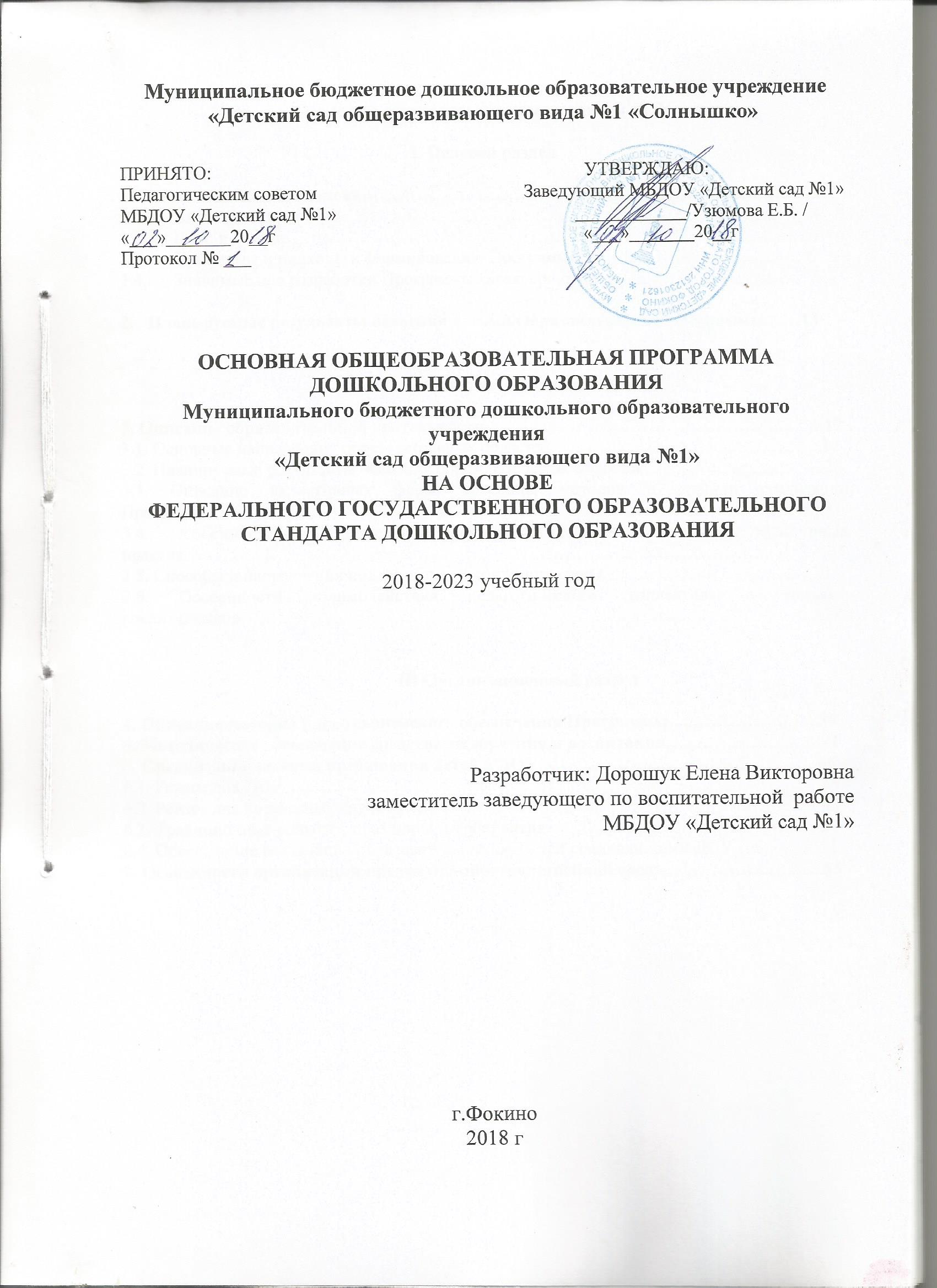 СодержаниеОсновной образовательной программы ДОУI. Целевой раздел   Пояснительная записка………………………………………………….…….……….4Характеристика сада…………………………………………………………….……..4 Цели и задачи………………………………………………………………….……….4Принципы и подходы к формированию Программы……………………………….6Значимые для разработки Программы характеристики…………………….………7Планируемые результаты освоения детьми Образовательной программы……13II Содержательный раздел3. Описание образовательной деятельности………………….……………….….…..…….173.1. Основные направления образовательных областей………………………..….….……...173.2. Планируемые результаты освоения образовательных областей……………...….……...233.3. Описание вариативных форм, способов, методов и средств реализации Программы……………………………………………………………………………………….313.4. Особенности образовательной деятельности разных видов и культурных практик…………………………………………………………………………………..……..…353.5. Способы и направления поддержки детской инициативы…………………….………...373.6. Особенности взаимодействия педагогического коллектива с семьями воспитанников…………………………………………………………………………….…..…38III Организационный раздел4. Описание материально-технического обеспечения Программы………………...…..395. Методическое обеспечение средствами обучения и воспитания…………….…...…..416. Организация режима пребывания детей в ДОУ…………………………………....….456.1. Режим дня ДОУ………………………………………………………………………....….466.2. Режим дня возрастных групп…………………………………………………….…...…...486.3. Традиционные события, праздники, мероприятия…………………………………....…506.4. Обеспечение реализации образовательных областей специалистами ДОУ………...…517. Особенности организации предметно-пространственной среды……………..…..…..55Нормативно-правовая базаФедеральный закон № 273-ФЗ "Об образовании в Российской Федерации« от 29.12.2012 Федеральный государственный образовательный стандарт дошкольного образования №1155 от 17.10.13.Концепция дошкольного воспитания – главный нормативный документ, на который опирается современная нормативно-правовая база системы дошкольного образования  (Одобрена решением коллегии Государственного комитета СССР по народному образованию 16 июня 1989 г. N 7/1) Концепция содержания непрерывного образования (дошкольное и начальное звено) утверждена ФКС по общему образованию МО РФ 17.06.2003Порядок организации и осуществления образовательной деятельности по основным общеобразовательным программам – образовательным программам дошкольного образования (Вместо типового Положения) N 1014 от 30 августа 2013 гСанПин 2.4.1.3049-13 «Санитарно-эпидемиологические требования к устройству, содержанию и организации режима работы дошкольных образовательных организаций» N 26 от 15 мая 2013 Профессиональный стандарт педагога (Концепция и содержание) Впервые в российском образовании разрабатывается концепция и содержание профессионального стандарта педагога. Профессиональный стандарт призван повысить мотивацию педагогических работников к труду и качеству образования. Указ президента Российской Федерации о национальной стратегиидействий в интересах детей на 2012 - 2017 годы N 761 от 1 июня 2012 годаКонституция Российской Федерации (12 декабря 1993 г.) ст. 43, 72.Конвенция ООН о правах ребенка (20 ноября 1989 г.)I. Целевой раздел1. Пояснительная запискаХарактеристика сада Основная общеобразовательная программа МБДОУ «Детский сад общеразвивающего вида №1» разработана в соответствии с Федеральным законом от 29 декабря 2012 г. № 273-ФЗ «Об образовании в Российской Федерации» и Федеральным государственным образовательным стандартом дошкольного образования (Приказ № 1155 от 17 октября 2013 года).Образовательная программа МБДОУ составлена с учетом образовательной программы «От рождения до школы» Н.Е. Вераксы, Т.С. Комаровой, М.А. Васильевой. 
       Программа включает обязательную часть и часть, формируемую участниками образовательных отношений. Обе части являются взаимодополняющими и необходимыми с точки зрения реализации требований Федерального государственного образовательного стандарта дошкольного образования (далее – ФГОС ДО). Программа охватывает четыре возрастных периода физического и психического развития детей:  ранневозрастна – от 1,5 лет до 3 лет, младший дошкольный возраст — от 3 до 4 лет (вторая младшая группа), средний дошкольный возраст — от 4 до 5 лет (средняя группа), старший дошкольный возраст — от 5 до 7 лет (старшая и подготовительная к школе группы).	Для организации воспитательно–образовательного процесса имеется 10 групповых	1.2 Цели и задачи реализации обязательной части ПрограммыЦели Программы:Создание благоприятных условий для   полноценного проживания ребенком дошкольного детства, формирование основ базовой культуры личности, всестороннее развитие психических и физических качеств в соответствии с возрастными и индивидуальными особенностями, подготовка к жизни в современном обществе, к обучению в школе, обеспечение безопасности жизнедеятельности дошкольника;Создание развивающей образовательной среды, представляющей систему условий социализации и индивидуализации детей.Задачи:Сохранять и укреплять физическое и психическое здоровье детей, в том числе их эмоциональное благополучие;Обеспечить равные возможности для полноценного развития каждого ребенка в период дошкольного детства независимо от пола, нации, языка, социального статуса, физиологических и других особенностей (в том числе ограниченных возможностей здоровья);Создать благоприятные условия развития детей в соответствии с их возрастными и индивидуальными особенностями и склонностями, развития способностей и творческого потенциала каждого ребенка  как субъекта отношений с самим собой, другими детьми, взрослыми и миром;Формировать общую культуру личности детей, в том числе ценностей здорового образа жизни, развить их социальные, нравственные, эстетические, интеллектуальные, физические качества, инициативность, самостоятельность и ответственность ребенка, формировать  предпосылки учебной деятельности; Обеспечить  вариативность и разнообразие содержания Программ и организационных форм дошкольного образования, возможности формирования Программ различной направленности с учетом образовательных потребностей, способностей и состояния здоровья детей;Формировать социокультурную среду, соответствующую возрастным, индивидуальным, психологическим и физиологическим особенностям детей;Обеспечить психолого-педагогическую поддержку семьи и повысить компетентности родителей (законных представителей) в вопросах развития и образования, охраны и укрепления здоровья детей.Цели и задачи реализации части программы, формируемой участниками образовательных отношений:	МБДОУ «Детский сад общеразвивающего вида №1» в части формируемой участниками образовательных отношений реализует Социально-коммуникативное развитие.	Цель: содействие целостному духовно-нравственному воспитанию детей в процессе освоения культуры и традиций своего народа, создание условий для формирования зачатков у дошкольников ценностных ориентиров и нравственных норм, основанных на культурно - исторических, духовно-нравственных и патриотических  принципах.	Задачи:- повысить осознание ребенком своих эмоциональных проявлений и взаимоотношений и тем самым обеспечить всестороннее гармоническое развитие его личности, эмоциональный комфорт;- помочь детям преодолеть барьеры в общении, лучше понять себя и других, снять психическое напряжение, дать возможность для самовыражения ребенка;- помочь ребёнку найти своё место в системе социальных отношений, окружающем мире через познание самого себя, отношений между сверстниками;- научить детей жить в гармонии с собой и окружающим миром, сформировать сознательную установку на здоровый образ жизни;- в процессе социализации осуществлять духовно-нравственное развитие личности ребёнка;- формировать у детей позицию местного патриотизма, любви к Приморскому краю;-  сохранение исторической преемственности поколений;-  воспитание бережного отношения к историческому и культурному наследию России;-  формирование региональной общности, чувству и осознанию «малой Родины».	Модель работы по реализации части, формируемой участниками образовательного процесса - работа по проектам:	Объём части, формируемой участниками образовательных отношений 20%. Реализация части Программы, формируемой участниками образовательных отношений – как часть НОД в предметах: Формирование целостной картины мира. Развитие речи. Художественная литература. Природное окружение. Музыкальное.Направления в работеФормы взаимодействия взрослого и детей.Игры нравственного и духовно-нравственного содержания;Работа по проектам;Разнообразные виды творческой художественно-продуктивной деятельности детей;Чтение и обсуждение детской художественной литературы;Проведение совместных праздников;Педагогические ситуации;Постановка и просмотр сказок по духовно-нравственному воспитанию;Просмотр слайд-фильмов, видеофильмов;Экскурсии, целевые прогулки (Православный храм, библиотека, мини-музей в школе №256, городская площадь, памятники, исторические места города);Благотворительные акции;Организация выставок (совместная деятельность детей и родителей);Анкетирование родителей по вопросам духовно-нравственного воспитания.	1.3  Принципы и подходы к формированию Программы. Принципы и подходы к формированию основной общеобразовательной    Программы: принцип развивающего образования, целью которого является развитие ребенка;принцип научной обоснованности образовательного процесса (содержание Программы должно соответствовать основным положениям возрастной педагогики и психологии);принцип практической применимости педагогических подходов (содержание Программы имеет возможность реализации в массовой практике дошкольного образования);принцип полноты, необходимости и достаточности содержания (позволяет решать поставленные цели и задачи только на необходимом и достаточном материале, максимально приближаться к разумному «минимуму»);принцип единства воспитательных, развивающих и обучающих целей и задач образования детей дошкольного возраста, в процессе реализации которых формируются такие знания, умения и навыки, которые имеют непосредственное отношение к развитию детей дошкольного возраста;принцип интеграции образовательных областей в соответствии с их спецификой и возможностями и особенностями воспитанников, спецификой и возможностями образовательных областей; принцип сбалансированности совместной деятельности взрослого и детей,   самостоятельной деятельности детей не только в рамках непосредственно  образовательной деятельности, но и при   проведении режимных моментов;принцип адекватности дошкольному возрасту форм взаимодействия с воспитанниками.  	Построение образовательного процесса строится на адекватных возрасту формах работы с детьми. Основной формой работы с дошкольниками и ведущим видом их деятельности является игра.	Принципы и подходы к формированию части Программы, формируемой участниками образовательных отношений.•	«Позитивный центризм» (отбор знаний, наиболее актуальных для ребенка данного возраста);•	Дифференцированный подход к каждому ребенку, максимальный учет его психологических особенностей, возможностей и интересов;•	Рациональное сочетание разных видов деятельности, адекватный возрасту баланс интеллектуальных, эмоциональных и двигательных нагрузок;•	Деятельностный подход - любые знания приобретаются ребенком во время активной деятельности;•	Культуросообразность – основывается на ценностях региональной, национальной и мировой культуры, технологически реализуется посредством культурно-средового подхода к организации деятельности в детском объединении;•	Интеграция – этот принцип позволяет совместить в одной работе аспекты таких научных и общечеловеческих знаний, как музыка, рисование и др.Региональный компонент необходимо осуществлять, опираясь на следующие положения:- приоритет общечеловеческих гуманистических ценностей при отборе материала народной культуры;- вариативность конкретного содержания в соответствии с местными условиями воспитания и развития детей;- современный уровень образования.	Для решения поставленных задач в ДОУ используются  парциальные программы: 1.	Программа художественного воспитания, обучения и развития детей «Цветные ладошки». И.А.Лыкова.2.	Программа адаптации ребёнка к детскому саду. «Особенности адаптационного периода». Л.Б. Белкина.3.	Программа по экологическому образованию и краеведению «Листья в ладонях». Дальневосточного отделения центра по защите окружающей среды ИСАР.	1.4  Значимые для разработки Программы характеристики:	Психолого-возрастные и индивидуальные особенности воспитанниковВоспитанники МБДОУ – дети (девочки и мальчики) в возрасте от 3 года до 7 лет, не имеющие серьезных отклонений в развитии.Возрастные особенности детей ранневозрастной группы (от 1,5 до 3 лет)Возрастные особенности детей второй младшей группы (от 3 до 4 лет)Возрастные особенности детей средней группы (от 4 до 5 лет)Возрастные особенности детей старшей группы (от 5 до 6 лет)Возрастные особенности детей подготовительной группы (от 6 до 7 лет)	Психолого-возрастные и индивидуальные особенности воспитанников Воспитанники МБУДОО – дети (девочки и мальчики) в возрасте от 1,5 до 7 лет, не имеющие серьезных отклонений в развитии.	Группа раннего возраста (от 1 года до 2 лет) 	На втором году жизни развивается самостоятельность детей, формируется предметно-игровая деятельность, появляются элементы сюжетной игры. Общение с взрослым носит ситуативно-деловой характер, затем характер делового сотрудничества. Совершенствуются восприятие, речь, наглядно-действенное мышление, чувственное познание действительности. Постепенно совершенствуется ходьба. Дети учатся свободно передвигаться на прогулке. В разных видах деятельности обогащается сенсорный опыт. В процессе знакомства с предметами ребенок слышит названия форм (кубик, кирпичик, шарик, «крыша» — призма), одновременно воспринимая их (гладит предмет, обводит пальцем по контуру, стучит, бросает и т. п.) и уточняя физические качества. При этом происходит и ознакомление с основными фигурами (квадрат, четырехугольник, круг, треугольник). На втором году жизни из отдельных действий складываются элементы деятельности, свойственной дошкольному детству: предметная с характерным для нее сенсорным уклоном, конструктивная и сюжетная игра. В предметной деятельности появляются соотносящие и орудийные действия. Второй год жизни — период интенсивного формирования речи. Связи между предметом, действием и словами, их обозначающими, формируются в 6–10 раз быстрее, чем в конце первого года жизни. Совершенствуется самостоятельность детей в предметно-игровой деятельности и самообслуживании. Малыш постепенно овладевает умением самостоятельно есть любую пищу, умываться и мыть руки, приобретает навыки опрятности, аккуратности. Расширяется ориентировка в ближайшем окружении. Знание того, как называются части помещения группы (мебель, одежда, посуда), помогает ребенку выполнять несложные (состоящие из одного, а к концу года из 2–3 действий) поручения взрослых. На втором году закрепляется и углубляется деловое сотрудничество с взрослым, потребность общения с ним по самым разным поводам. С помощью речи можно организовать поведение ребенка, а речь самого малыша становится основным средством общения с взрослым. С одной стороны, возрастает самостоятельность ребенка во всех сферах жизни, с другой — он осваивает правила поведения в группе (играть рядом, не мешая другим, помогать, если это понятно и несложно). Все это является основой для развития в будущем совместной игровой деятельности.	Вторая группа раннего возраста (от 2 до 3 лет) 	На третьем году жизни дети становятся самостоятельнее. Продолжают развиваться предметная деятельность, деловое сотрудничество ребенка и взрослого; совершенствуются восприятие, речь, начальные формы произвольного 10 поведения, игры, наглядно-действенное мышление, в конце года появляются основы наглядно-образного мышления. Продолжает развиваться понимание речи. Слово отделяется от ситуации и приобретает самостоятельное значение. Дети продолжают осваивать названия окружающих предметов, учатся выполнять словесные просьбы взрослых, ориентируясь в пределах ближайшего окружения. Количество понимаемых слов значительно возрастает. Интенсивно развивается активная речь детей. К трем годам они осваивают основные грамматические структуры, пытаются строить сложные и сложноподчиненные предложения, в разговоре с взрослым используют практически все части речи. Активный словарь достигает примерно 1500–2500 слов. К концу третьего года жизни речь становится средством общения ребенка со сверстниками. Формируются новые виды деятельности: игра, рисование, конструирование. Игра носит процессуальный характер, главное в ней — действия, которые совершаются с игровыми предметами, приближенными к реальности. В середине третьего года жизни широко используются действия с предметами-заместителями. Появление собственно изобразительной деятельности обусловлено тем, что ребенок уже способен сформулировать намерение изобразить какой-либо предмет. Типичным является изображение человека в виде «головонога» — окружности и отходящих от нее линий. Совершенствуются зрительные и слуховые ориентировки, что позволяет детям безошибочно выполнять ряд заданий: осуществлять выбор из 2–3 предметов по форме, величине и цвету; различать мелодии; петь. Совершенствуется слуховое восприятие, прежде всего фонематический слух. К трем годам дети воспринимают все звуки родного языка, но произносят их с большими искажениями. Основной формой мышления является наглядно-действенная. Ее особенность заключается в том, что возникающие в жизни ребенка проблемные ситуации разрешаются путем реального действия с предметами. К концу третьего года жизни у детей появляются зачатки наглядно-образного мышления. Ребенок в ходе предметно-игровой деятельности ставит перед собой цель, намечает план действия и т. п. Начинает складываться произвольность поведения. Она обусловлена развитием орудийных действий и речи. У детей появляются чувства гордости и стыда, начинают формироваться элементы самосознания, связанные с идентификацией с именем и полом. Ранний возраст завершается кризисом трех лет. Ребенок осознает себя как отдельного человека, отличного от взрослого. У него формируется образ Я. Кризис часто сопровождается рядом отрицательных проявлений: негативизмом, упрямством, нарушением общения с взрослым и др. Кризис может продолжаться от нескольких месяцев до двух лет.	Младшая группа (от 3 до 4 лет) 	В возрасте 3–4 лет ребенок постепенно выходит за пределы семейного круга. Его общение становится внеситуативным. Взрослый становится для ребенка не только членом семьи, но и носителем определенной общественной функции. Желание ребенка выполнять такую же функцию приводит к противоречию с его реальными возможностями. Это противоречие разрешается через развитие игры, которая становится ведущим видом деятельности в дошкольном возрасте.	Изобразительная деятельность ребенка зависит от его представлений о предмете. В этом возрасте они только начинают формироваться. Графические образы бедны. У одних детей в изображениях отсутствуют детали, у других рисунки могут быть более детализированы. Дети уже могут использовать цвет. Большое значение для развития мелкой моторики имеет лепка. Младшие дошкольники способны под руководством взрослого вылепить простые предметы. В этом возрасте детям доступны простейшие виды аппликации. Конструктивная деятельность в младшем дошкольном возрасте ограничена возведением несложных построек по образцу и по замыслу. В младшем дошкольном возрасте развивается перцептивная деятельность. Дети от использования предэталонов — индивидуальных единиц восприятия, переходят к сенсорным эталонам — культурно-выработанным средствам восприятия. К концу младшего дошкольного возраста дети могут воспринимать до 5 и более форм предметов и до 7 и более цветов, способны дифференцировать предметы по величине, ориентироваться в пространстве группы детского сада, а при определенной организации образовательного процесса — и в помещении всего дошкольного учреждения. Развиваются память и внимание. По просьбе взрослого дети могут запомнить 3–4 слова и 5–6 названий предметов. К концу младшего дошкольного возраста они способны запомнить значительные отрывки из любимых произведений.	Дошкольники способны установить некоторые скрытые связи и отношения между предметами. В младшем дошкольном возрасте начинает развиваться воображение, которое особенно наглядно проявляется в игре, когда одни объекты выступают в качестве заместителей других.	Взаимоотношения детей обусловлены нормами и правилами. В результате целенаправленного воздействия они могут усвоить относительно большое количество норм, которые выступают основанием для оценки собственных действий и действий других детей.	Взаимоотношения детей ярко проявляются в игровой деятельности. Они скорее играют рядом, чем активно вступают во взаимодействие. Однако уже в этом возрасте могут наблюдаться устойчивые избирательные взаимоотношения. Конфликты между детьми возникают преимущественно по поводу игрушек. Положение ребенка в группе сверстников во многом определяется мнением воспитателя.Начинает развиваться самооценка, при этом дети в значительной мере ориентируются на оценку воспитателя. Продолжает развиваться также их половая идентификация, что проявляется в характере выбираемых игрушек и сюжетов.	Средняя группа (от 4 до 5 лет) 	В игровой деятельности детей среднего дошкольного возраста появляются ролевые взаимодействия. Они указывают на то, что дошкольники начинают отделять себя от принятой роли. В процессе игры роли могут меняться. Игровые действия начинают выполняться не ради них самих, а ради смысла игры. Происходит разделение игровых и реальных взаимодействий детей. Значительное развитие получает изобразительная деятельность. Рисунок становится предметным и детализированным. Графическое изображение человека характеризуется наличием туловища, глаз, рта, носа, волос, иногда одежды и ее деталей. Совершенствуется техническая сторона изобразительной деятельности. Дети могут рисовать основные геометрические фигуры, вырезать ножницами, наклеивать изображения на бумагу и т. д.	Двигательная сфера ребенка характеризуется позитивными изменениями мелкой и крупной моторики. Развиваются ловкость, координация движений. Дети в этом возрасте лучше, чем младшие дошкольники, удерживают равновесие, перешагивают через небольшие преграды. 	К концу среднего дошкольного возраста восприятие детей становится более развитым. Они оказываются способными назвать форму, на которую похож тот или иной предмет. Могут вычленять в сложных объектах простые формы и из простых форм воссоздавать сложные объекты. Дети способны упорядочить группы предметов по сенсорному признаку — величине, цвету; выделить такие параметры, как высота, длина и ширина. Совершенствуется ориентация в пространстве.	Возрастает объем памяти. Дети запоминают до 7–8 названий предметов. Начинает складываться произвольное запоминание: дети способны принять задачу на запоминание, помнят поручения взрослых, могут выучить небольшое стихотворение и т. д.Начинает развиваться образное мышление. Дети способны использовать простые схематизированные изображения для решения несложных задач. Дошкольники могут строить по схеме, решать лабиринтные задачи. Развивается предвосхищение. На основе пространственного расположения объектов дети могут сказать, что произойдет в результате их взаимодействия. Однако при этом им трудно встать на позицию другого наблюдателя и во внутреннем плане совершить мысленное преобразование образа. Продолжает развиваться воображение. Формируются такие его особенности, как оригинальность и произвольность. Дети могут самостоятельно придумать небольшую сказку на заданную тему. Увеличивается устойчивость внимания. Ребенку оказывается доступной сосредоточенная деятельность в течение 15–20 минут. Он способен удерживать в памяти при выполнении каких-либо действий несложное условие.	В среднем дошкольном возрасте улучшается произношение звуков и дикция. Речь становится предметом активности детей. Они удачно имитируют голоса животных, интонационно выделяют речь тех или иных персонажей. Интерес вызывают ритмическая структура речи, рифмы. Развивается грамматическая сторона речи. Дошкольники занимаются словотворчеством на основе грамматических правил. Речь детей при взаимодействии друг с другом носит ситуативный характер, а при общении с взрослым становится внеситуативной.	У детей формируется потребность в уважении со стороны взрослого, для них оказывается чрезвычайно важной его похвала. Это приводит к их повышенной обидчивости на замечания. Повышенная обидчивость представляет собой возрастной феномен. Взаимоотношения со сверстниками характеризуются избирательностью, которая выражается в предпочтении одних детей другим. Появляются постоянные партнеры по играм. В группах начинают выделяться лидеры. 	Старшая группа (от 5 до 6 лет) 	Дети шестого года жизни уже могут распределять роли до начала игры и строить свое поведение, придерживаясь роли. Игровое взаимодействие сопровождается речью, соответствующей и по содержанию, и интонационно взятой роли. Речь, сопровождающая реальные отношения детей, отличается от ролевой речи. Дети начинают осваивать социальные отношения и понимать подчиненность позиций в различных видах деятельности взрослых, одни роли становятся для них более привлекательными, чем другие. При распределении ролей могут возникать конфликты, связанные с субординацией ролевого поведения. Наблюдается организация игрового пространства, в котором выделяются смысловой «центр» и «периферия». (В игре «Больница» таким центром оказывается кабинет врача, в игре «Парикмахерская» — зал стрижки, а зал ожидания выступает в качестве периферии игрового пространства.) 	Развивается изобразительная деятельность детей. Это возраст наиболее активного рисования. В течение года дети способны создать до двух тысяч рисунков. Рисунки могут быть самыми разными по содержанию: это и жизненные впечатления детей, и воображаемые ситуации, и иллюстрации к фильмам и книгам. Обычно рисунки представляют собой схематичные изображения различных объектов, но могут отличаться оригинальностью композиционного решения, передавать статичные и динамичные отношения. Рисунки приобретают сюжетный характер; достаточно часто встречаются многократно повторяющиеся сюжеты с небольшими или, напротив, существенными изменениями. Изображение человека становится более детализированным и пропорциональным. По рисунку можно судить о половой принадлежности и эмоциональном состоянии изображенного человека. Конструирование характеризуется умением анализировать условия, в которых протекает эта деятельность. Дети используют и называют различные детали деревянного конструктора. Могут заменить детали постройки в зависимости от имеющегося материала. Овладевают обобщенным способом обследования образца. Появляется конструирование в ходе совместной деятельности.                                   Дети могут конструировать из бумаги, складывая ее в несколько раз (два, четыре, шесть сгибаний); из природного материала. Они осваивают два способа конструирования: 1) от природного материала к художественному образу (ребенок «достраивает» природный материал до целостного образа, дополняя его различными деталями); 2) от художественного образа к природному материалу (ребенок подбирает необходимый мате-риал, для того чтобы воплотить образ).	Продолжает совершенствоваться восприятие цвета, формы и величины, строения предметов; систематизируются представления детей. Они называют не только основные цвета и их оттенки, но и промежуточные цветовые оттенки; форму прямоугольников, овалов, треугольников. Воспринимают величину объектов, легко выстраивают в ряд — по возрастанию или убыванию — до 10 различных предметов. Однако дети могут испытывать трудности при анализе пространственного положения объектов, если сталкиваются с несоответствием формы и их пространственного расположения. Это свидетельствует о том, что в различных ситуациях восприятие представляет для дошкольников известные сложности, особенно если они должны одновременно учитывать несколько различных и при этом противоположных признаков.	В старшем дошкольном возрасте продолжает развиваться образное мышление. Дети способны не только решить задачу в наглядном плане, но и совершить преобразования объекта, указать, в какой последовательности объекты вступят во взаимодействие и т. д. Однако подобные решения окажутся правильными только в том случае, если дети будут применять адекватные мыслительные средства. Среди них можно выделить схематизированные представления, которые возникают в процессе наглядного моделирования; комплексные представления, отражающие представления детей о системе признаков, которыми могут обладать объекты, а также представления, отражающие стадии преобразования различных объектов и явлений (представления о цикличности изменений): представления о смене времен года, дня и ночи, об увеличении и уменьшении объектов в результате различных воздействий, представления о развитии и т. д. Кроме того, продолжают совершенствоваться обобщения, что является основой словесно-логического мышления. В дошкольном возрасте у детей еще отсутствуют представления о классах объектов. Дети группируют объекты по признакам, которые могут изменяться, однако начинают формироваться операции логического сложения и умножения классов. Так, например, старшие дошкольники при группировке объектов могут учитывать два признака: цвет и форму (материал) и т. д.	Развитие воображения в этом возрасте позволяет детям сочинять достаточно оригинальные и последовательно разворачивающиеся истории. Воображение будет активно развиваться лишь при условии проведения специальной работы по его активизации.Продолжают развиваться устойчивость, распределение, переключаемость внимания. Наблюдается переход от непроизвольного к произвольному вниманию. Продолжает совершенствоваться речь, в том числе ее звуковая сторона. Дети могут правильно воспроизводить шипящие, свистящие и сонорные звуки. Развиваются фонематический слух, интонационная выразительность речи при чтении стихов в сюжетно-ролевой игре и в повседневной жизни.	Совершенствуется грамматический строй речи. Дети используют практически все части речи, активно занимаются словотворчеством. Богаче становится лексика: активно используются синонимы и антонимы. Развивается связная речь. Дети могут пересказывать, рассказывать по картинке, передавая не только главное, но и детали. Достижения этого возраста характеризуются распределением ролей в игровой деятельности; структурированием игрового пространства; дальнейшим развитием изобразительной деятельности, отличающейся высокой продуктивностью; применением в конструировании обобщенного способа обследования образца; усвоением обобщенных способов изображения предметов одинаковой формы.	Подготовительная к школе группа (от 6 до 7 лет) 	В сюжетно-ролевых играх дети подготовительной к школе группы начинают осваивать сложные взаимодействия людей, отражающие характерные значимые жизненные ситуации, например, свадьбу, рождение ребенка, болезнь, трудоустройство и т. д. Игровые действия детей становятся более сложными, обретают особый смысл, который не всегда открывается взрослому. Игровое пространство усложняется. В нем может быть несколько центров, каждый из которых поддерживает свою сюжетную линию. При этом дети способны отслеживать поведение партнеров по всему игровому пространству и менять свое поведение в зависимости от места в нем. Так, ребенок уже обращается к продавцу не просто как покупатель, а как покупатель-мама или покупатель-шофер и т. п. Рисунки приобретают более детализированный характер, обогащается их цветовая гамма. Более явными становятся различия между рисунками мальчиков и девочек. Мальчики охотно изображают технику, космос, военные действия и т. п. Девочки обычно рисуют женские образы: принцесс, балерин, моделей и т. д. Часто встречаются и бытовые сюжеты: мама и дочка, комната и т. д. Изображение человека становится еще более детализированным и пропорциональным. Появляются пальцы на руках, глаза, рот, нос, брови, подбородок. Одежда может быть украшена различными деталями. К подготовительной к школе группе дети в значительной степени осваивают конструирование из строительного материала. Они свободно владеют обобщенными способами анализа, как изображений, так и построек; не только анализируют основные конструктивные особенности различных деталей, но и определяют их форму на основе сходства со знакомыми им объемными предметами. Свободные постройки становятся симметричными и пропорциональными, их строительство осуществляется на основе зрительной ориентировки. В этом возрасте дети уже могут освоить сложные формы сложения из листа бумаги и придумывать собственные, но этому их нужно специально обучать. Данный вид деятельности не просто доступен детям — он важен для углубления их пространственных представлений.У детей продолжает развиваться восприятие, однако они не всегда могут одновременно учитывать несколько различных признаков. Развивается образное мышление, однако воспроизведение метрических отношений затруднено. Это легко проверить, предложив детям воспроизвести на листе бумаги образец, на котором нарисованы девять точек, расположенных не на одной прямой. Как правило, дети не воспроизводят метрические отношения между точками: при наложении рисунков друг на друга точки детского рисунка не совпадают с точками образца.Продолжают развиваться навыки обобщения и рассуждения, но они в значительной степени ограничиваются наглядными признаками ситуации. Продолжает развиваться воображение, однако часто приходится констатировать снижение развития воображения в этом возрасте в сравнении со старшей группой. Это можно объяснить различными влияниями, в том числе и средств массовой информации, приводящими к стереотипности детских образов. Продолжает развиваться внимание дошкольников, оно становится произвольным. В некоторых видах деятельности время произвольного сосредоточения достигает 30 минут. У дошкольников продолжает развиваться речь: ее звуковая сторона, грамматический строй, лексика. Развивается связная речь. В высказываниях детей отражаются как расширяющийся словарь, так и характер обобщений, формирующихся в этом возрасте. Дети начинают активно употреблять обобщающие существительные, синонимы, антонимы, прилагательные и т. д.	В результате правильно организованной образовательной работы у детей развиваются диалогическая и некоторые виды монологической речи. В подготовительной к школе группе завершается дошкольный возраст. Его основные достижения связаны с освоением мира вещей как предметов человеческой культуры; освоением форм позитивного общения с людьми; развитием половой идентификации, формированием позиции школьника.2. Планируемые результаты освоения детьми основной Образовательной программы        Требования к результатам освоения Программы представлены в виде целевых ориентиров дошкольного образования, которые представляют собой социально-нормативные возрастные характеристики возможных достижений ребёнка на этапе завершения уровня дошкольного образования.Построения образовательной политики на соответствующих уровнях с учётом целей дошкольного образования, общих для всего образовательного пространства Российской Федерации;Решения задач: формирования Программы; анализа профессиональной деятельности; взаимодействия с семьями;Изучения характеристик образования детей в возрасте от 2 месяцев до 8 лет;Информирования родителей и общественности относительно целей дошкольного образования, общих для всего образовательного пространства РФ.Целевые ориентиры обязательной части Программы:	Специфика дошкольного детства (гибкость, пластичность развития ребенка, высокий разброс вариантов его развития, его непосредственность и непроизвольность) не позволяет требовать от ребенка дошкольного возраста достижения конкретных образовательных результатов и обусловливает необходимость определения результатов освоения образовательной программы в виде целевых ориентиров.Целевые ориентиры образования в младенческом и раннем возрасте• Ребенок интересуется окружающими предметами и активно действует с ними; эмоционально вовлечен в действия с игрушками и другими предметами, стремится проявлять настойчивость в достижении результата своих действий.• Использует специфические, культурно фиксированные предметные действия, знает назначение бытовых предметов (ложки, расчески, карандаша и пр.) и умеет пользоваться ими; владеет простейшими навыками самообслуживания; стремится проявлять самостоятельность в бытовом и игровом поведении; проявляет навыки опрятности.• Владеет активной речью, включенной в общение; может обращаться с вопросами и просьбами, понимает речь взрослых; знает названия окружающих предметов и игрушек. • Стремится к общению со взрослыми и активно подражает им в движениях и действиях; появляются игры, в которых ребенок воспроизводит действия взрослого. • Проявляет интерес к сверстникам; наблюдает за их действиями и подражает им. • Проявляет интерес к стихам, песням и сказкам, рассматриванию картинок, стремится двигаться под музыку; эмоционально откликается на различные произведения культуры и искусства.• У ребенка развита крупная моторика, он стремится осваивать различные виды движений (бег, лазанье, перешагивание и пр.). С интересом участвует в подвижных играх с простым содержанием, несложными движениями.Целевые ориентиры на этапе завершения дошкольного образования•Ребенок овладевает основными культурными средствами, способами деятельности, проявляет инициативу и самостоятельность в разных видах деятельности — игре, общении, познавательно-исследовательской деятельности, конструировании и др.; способен выбирать себе род занятий, участников по совместной деятельности.• Ребенок обладает установкой положительного отношения к миру, к разным видам труда, другим людям и самому себе, обладает чувством собственного достоинства; активно взаимодействует со сверстниками и взрослыми, участвует в совместных играх.• Ребенок обладает развитым воображением, которое реализуется в разных видах деятельности, и прежде всего в игре; владеет разными формами и видами игры, различает условную и реальную ситуации; умеет подчиняться разным правилам и социальным нормам. Умеет распознавать различные ситуации и адекватно их оценивать.• Ребенок достаточно хорошо владеет устной речью, может выражать свои мысли и желания, использовать речь для выражения своих мыслей, чувств и желаний, построения речевого высказывания в ситуации общения, выделять звуки в словах, у ребенка складываются предпосылки грамотности.• У ребенка развита крупная и мелкая моторика; он подвижен, вынослив, владеет основными движениями, может контролировать свои движения и управлять ими.• Ребенок способен к волевым усилиям, может следовать социальным нормам поведения и правилам в разных видах деятельности, во взаимоотношениях с взрослыми и сверстниками, может соблюдать правила безопасного поведения и навыки личной гигиены.• Проявляет ответственность за начатое дело.• Ребенок проявляет любознательность, задает вопросы взрослым и сверстникам, интересуется причинно-следственными связями, пытается самостоятельно придумывать объяснения явлениям природы и поступкам людей; склонен наблюдать, экспериментировать. Обладает начальными знаниями о себе, о природном и социальном мире, в котором он живет; знаком с произведениями детской литературы, обладает элементарными представлениями из области живой природы, естествознания, математики, истории и т.п.; способен к принятию собственных решений, опираясь на свои знания и умения в различных видах деятельности.	Целевые ориентиры части Программы, формируемой участниками образовательных отношений.Личностные: Любознательный, активный. Интересуется новым, неизвестным в окружающем мире (мире предметов и вещей, мире отношений и своем внутреннем мире) Эмоционально отзывчивый, откликается на эмоции близких людей и друзей. Эмоционально реагирует на мир природы.  Проявляет уважение к жизни (в различных ее формах) и заботу об окружающей среде.Интеллектуальные: Имеет первичные представления о себе, семье, обществе, государстве, мире и природе. Ребенок имеет представление о себе, собственной принадлежности и принадлежности других людей к определенному полу; о составе семьи, родственных отношениях и взаимосвязях, распределении семейных обязанностей, семейных традициях; об обществе, его культурных ценностях; о государстве и принадлежности к нему; о мире. Проявляет патриотические чувства, ощущает гордость за свою страну, ее достижения, имеет представление о ее географическом разнообразии, многонациональности, важнейших исторических событиях.	Система оценки результатов освоения программы	В соответствии с ФГОС ДО, целевые ориентиры не подлежат непосредственной оценке, в том числе в виде педагогической диагностики (мониторинга), и не являются основанием для их формального сравнения с реальными достижениями детей.  	Однако педагог в ходе своей работы должен выстраивать индивидуальную траекторию развития каждого ребенка. Результаты наблюдения педагог получает в естественной среде: в игровых ситуациях, в ходе режимных моментов, на занятиях. 	Инструментарий для педагогической диагностики — карты наблюдений детского развития, позволяющие фиксировать индивидуальную динамику и перспективы развития каждого ребенка в ходе:• коммуникации со сверстниками и взрослыми (как меняются способы установления и поддержания контакта, принятия совместных решений, разрешения конфликтов, лидерства и пр.); • игровой деятельности;• познавательной деятельности (как идет развитие детских способностей, познавательной активности);• проектной деятельности (как идет развитие детской инициативности, ответственности и автономии, как развивается умение планировать и организовывать свою деятельность);• художественной деятельности;• физического развития.Уровневые показатели:Высокий уровень – плюсы по всем ориентирам.Средний уровень (базовый) – плюсы по большинству ориентирам.Низкий уровень – минусы в большинстве (по пяти ориентирам). Таблица для заполнения подготовительными группами:МБДОУ «Детский сад общеразвивающего вида №1»Группа_______________Воспитатель____________________________Результаты педагогической диагностики могут использоваться исключительно для решения следующих образовательных задач:1) индивидуализации образования (в том числе поддержки ребенка, построения его образовательной траектории или профессиональной коррекции особенностей его развития);2) оптимизации работы с группой детей.В ходе образовательной деятельности педагоги должны создавать диагностические ситуации, чтобы оценить индивидуальную динамику детей и скорректировать свои действия.II Содержательный раздел3. Описание образовательной деятельности3.1 Основные направления образовательных областей	Содержание психолого-педагогической работы по освоению детьми образовательных областей «Социально-коммуникативное развитие», «Познавательное развитие», «Речевое развитие»,  «Художественно-эстетическое развитие», «Физическое развитие» ориентировано на разностороннее развитие дошкольников с учетом их возрастных и индивидуальных особенностей.	«Социально-коммуникативное развитие» 	Социально-коммуникативное развитие направлено на усвоение норм и ценностей, принятых в обществе, включая моральные и нравственные ценности; развитие общения и взаимодействия ребенка со взрослыми и сверстниками; становление самостоятельности, целенаправленности и саморегуляции собственных действий; развитие социального и эмоционального интеллекта, эмоциональной отзывчивости, сопереживания, формирование готовности к совместной деятельности со сверстниками, формирование уважительного отношения и чувства принадлежности к своей семье и к сообществу детей и взрослых в Организации; формирование позитивных установок к различным видам труда и творчества; формирование основ безопасного поведения в быту, социуме, природе.	«Познавательное развитие» 	Познавательное развитие предполагает развитие интересов детей, любознательности и познавательной мотивации; формирование познавательных действий, становление сознания; развитие воображения и творческой активности; формирование первичных представлений о себе, других людях, объектах окружающего мира, о свойствах и отношениях объектов окружающего мира (форме, цвете, размере, материале, звучании, ритме, темпе, количестве, числе, части и целом, пространстве и времени, движении и покое, причинах и следствиях и др.), о малой родине и Отечестве, представлений о социокультурных ценностях нашего народа, об отечественных традициях и праздниках, о планете Земля как общем доме людей, об особенностях ее природы, многообразии стран и народов мира. 	 «Речевое развитие»	Речевое развитие включает владение речью как средством общения и культуры; обогащение активного словаря; развитие связной, грамматически правильной диалогической и монологической речи; развитие речевого творчества; развитие звуковой и интонационной культуры речи, фонематического слуха; знакомство с книжной культурой, детской литературой, понимание на слух текстов различных жанров детской литературы; формирование звуковой аналитико-синтетической активности как предпосылки обучения грамоте.	 «Художественно-эстетическое развитие»	Художественно-эстетическое развитие предполагает развитие предпосылок ценностно-смыслового восприятия и понимания произведений искусства (словесного, музыкального, изобразительного), мира природы; становление эстетического отношения к окружающему миру; формирование элементарных представлений о видах искусства; восприятие музыки, художественной литературы, фольклора; стимулирование сопереживания персонажам художественных произведений; реализацию самостоятельной творческой деятельности детей (изобразительной, конструктивно-модельной, музыкальной и др.)                       	«Физическое развитие»	Физическое развитие включает приобретение опыта в следующих видах деятельности детей: двигательной, в том числе связанной с выполнением упражнений, направленных на развитие таких физических качеств, как координация и гибкость; способствующих правильному формированию опорно-двигательной системы организма, развитию равновесия, координации движения, крупной и мелкой моторики обеих рук, а также с правильным, не наносящем ущерба организму, выполнением основных движений (ходьба, бег, мягкие прыжки, повороты в обе стороны), формирование начальных представлений о некоторых видах спорта, овладение подвижными играми с правилами; становление целенаправленности и саморегуляции в двигательной сфере; становление ценностей здорового образа жизни, овладение его элементарными нормами и правилами (в питании, двигательном режиме, закаливании, при формировании полезных привычек и др.).	Основная цель организации образовательной деятельности - регламентировать непосредственную образовательную деятельность с детьми, определить её направленность, установить виды и формы организации, количество  в неделю.            Общий объем обязательной части программы рассматривается в соответствии с возрастом воспитанников, основными направлениями их развития, включает время  отведенное на: -образовательную деятельность, осуществляемую в процессе организации различных видов детской деятельности (совместная деятельность педагога с детьми), воспитатель самостоятельно выбирает формы образовательной деятельности детей.	Формы организации образовательной деятельности:-  для детей с 1,5  до 3 лет – подгрупповая;- в дошкольных группах -  фронтальные В соответствии с образовательной Программой ДОУ и санитарными правилами образовательная деятельность организуется в течение года с сентября по май. В середине учебного года (21 декабря – 10 января) организуются каникулы. В летний период образовательная деятельность  не проводятся.  Продолжительность непосредственной образовательной деятельности (НОД):- для детей 2-3 года жизни – не более 10 мин.,- для детей 4 года жизни – не более 15 мин.;- для детей 5 года жизни – не более 20 мин.;- для детей 6 года жизни – не более 25 мин.;- для детей 7 года жизни – не более 30 мин.	Максимально допустимый объем образовательной нагрузки в первой половине дня:В ранневозрастной группе – 20 минут, в младших и средних  группах  не превышает 30-40 минут соответственно; в старших и подготовительных  –  45 минут - 1,5часа соответственно.В соответствии с Законом «Об образовании» ст. 45  для воспитанников ДОУ предлагаются дополнительные образовательные услуги, которые организуются во вторую половину дня.  	Дополнительная образовательная деятельность:- для детей 3 и 4 года жизни  - 1 раз в неделю не более 15 минут (физкультурно-спортивного направления, социально-личностного направления)- для детей 4 и 5  года жизни  - 2 раза в неделю не более 20 минут (физ-спорт, худож-эстет., социально-личностного  направление)- для детей 5  и 6 года жизни -  2 раза в неделю   не более 25 мин.; (физ-спорт, худож-эстет, социально-личностного направление)- для детей 7  года жизни  -  3 раза в неделю не более 30 мин. (физ-спорт, худож-эстет, социально-личностного направление) 	Особенности воспитательно-образовательного процесса	В данной модели образовательного процесса представлено 4 блока, реализующихся по характеру взаимодействия взрослого с детьми, а также по способу организации развивающего содержания.  	Первый блок образовательного процесса, режимные моменты, включает в себя деятельность организационного, бытового характера, направленную на охрану жизни и здоровья детей, привитию детям культурно-гигиенических навыков, самообслуживания, формированию понятия здорового образа жизни.	Второй блок образовательного процесса («партнерский»), содержит такие линии развития детей, как формирование культуры познания и развитие творческой активности. Она реализуется преимущественно в форме совместной свободной деятельности воспитателя с детьми, где взрослый занимает позицию инициатора и заинтересованного партнера. Чаще выбирая игру как ведущий прием обучения. Форма организации детей может быть подгрупповой, индивидуальной и групповой. 	Третий блок реализуется в форме свободной деятельности детей, для осуществления которой взрослый должен создать развивающую предметную среду. 		Четвертый блок предусматривает участие родителей в воспитательно-образовательном процессе и формы взаимодействия семьи и детского сада.Учебный план3.2. Планируемые результаты освоения образовательных областей 	Группа раннего возраста (1,5 до 2лет)	«Социально-коммуникативное развитие»К концу года дети могут:	Под  контролем  взрослого  выполнять  отдельные  действия:  снимать  и надевать  отдельные  предметы  одежды  и  обувь  в  определенном  порядке.  С помощью  взрослого  пользоваться  носовым  платком,  приводить  в  порядок прическу,  в  определенной  последовательности  складывать  одежду,  ставить  на место обувь.	Мыть  руки  перед  едой  и  по  мере  загрязнения,  есть  ложкой,  пользоваться салфеткой (с частичной помощью взрослого).Владеть  навыками  поведения,  соответствующими  нормам  и  правилам  (за столом, в группе, в спальне, на участке).	«Познавательное развитие»	Свободно  ориентироваться  в  группе  (приемной,  спальне),  понимать назначение помещений группы.Различать  предметы  по  величине  и  цвету  (4  цвета).  Соотносить  цвет  и форму предметов.	«Речевое развитие»	Понимать слова, обозначающие части тела, лица, цвет предметов, форму, состояние  (чистый,  грязный),  место  нахождения,  временные  и  количественные отношения. Узнавать  и  показывать  знакомые  предметы,  производить  с  ними определенные действия по указанию взрослого. Заменять  звукоподражательные  слова  общеупотребительными,  составлять фразы  из  трех  и  более  слов,  согласовывать  существительные  и  местоимения  с глаголами,  употреблять  вопросительные  слова.  Должны  иметь  потребность  в общении посредством речи.Слушать и понимать доступные по содержанию песенки, потешки, сказки.	«Художественно-эстетическое развитие»	При  пении  проявлять  самостоятельную  активность  (звукоподражание, подпевание слов, фраз, несложных попевок и песенок). Слушать  музыкальные  произведения,  при  помощи  взрослого  чувствовать характер музыки и передавать его игровыми действиями.	«Физическое развитие»	Ходить стайкой, перешагивать через веревку, приподнятую от пола на 12 – 18 см. Перелезать через бревно (диаметр 15-20 см.), подлезать под веревку, пролезать в обруч,  лазанье  по  лесенке-стремянке  (высота  1,5  метра),  катать  мяч  в  паре  со взрослым,  бросать  мяч.    Поднимать,  опускать  и  отводить  за  спину  руки, осуществлять  повороты  и  полунаклоны  корпуса,  приседать  с  поддержкой взрослого.	Первая младшая группа (от 2 до 3 лет)	«Социально-коммуникативное развитие»К концу года дети могут:	Самостоятельно мыть и насухо вытирать лицо и руки личным полотенцем. Одеваться и раздеваться при небольшой помощи взрослого, аккуратно складывать одежду, поддерживать порядок в игровой комнате. Правильно вести себя в среде сверстников  и в общении со взрослыми, спокойно вести себя в помещении и на улице.Ориентироваться в помещении группы и на участке.	«Познавательное развитие»К концу года дети могут:	Формировать  группы  однородных  предметов,  различать  количество  (один  –много), размер (большой –  маленький), форму (кубик, кирпичик, шар) и называть их. Ориентироваться  в  частях  собственного  тела.  Двигаться  за  воспитателем  в определенном направлении. Называть цвет, величину предметов, сравнивать знакомые предметы, подбирать по тождеству, группировать по способу использования. В  словаре  детей  появляются  обобщающие  понятия  (игрушки,  посуда,  мебель, одежда, обувь и прочее). Узнавать в натуре, на картинках, в игрушках домашних животных и их детенышей, некоторых диких животных и называть их. Различать по внешнему виду овощи  и фрукты.	«Речевое развитие»К концу года дети могут:	Выполнять  разнообразные  поручения,  общаться  со  сверстниками  и  взрослыми. Самостоятельно рассматривать  картинки, книги, игрушки  в качестве наглядного материала для общения друг с другом, и воспитателем. Понимать речь взрослого без наглядного сопровождения, по словесному указанию находить предметы по названию, цвету, размеру. Отвечать на простейшие и более сложные вопросы («Кто?», «Что?», «Что делает?»; «Какой?», «Где?», «Куда?» и т.п.). Слушать  небольшие  рассказы  без  наглядного  сопровождения,  рассказывать  об изображенном на картинке, о игрушке, о событии из личного опыта. Договаривать слова, фразы при чтении воспитателем знакомого стихотворения. Сопровождать  чтение  небольших  поэтических  произведений  игровыми действиями.  Рассматривать  рисунки  в  книгах,  называть  знакомые  предметы, показывать их по просьбе воспитателя.	«Художественно-эстетическое развитие»К концу года дети могут:	Держать  карандаш  и  кисть  свободно,  рисовать  разные  линии,  пресекать  их, уподобляя предметам: ленточкам, дорожкам, заборчику и др. Правильно сидеть при рисовании, бережно относиться к материалам, правильно их использовать. Слушать музыку, подпевать и выполнять простейшие танцевальные движения.	Начинать  движение  с  начала  музыки  и  заканчивать  ее  окончанием,  передавать образы, выполнять плясовые движения в кругу, в рассыпную, менять движение с изменением характера музыки.«Физическое развитие»	Сохранять  устойчивое  положение  тела,  правильную  осанку.  Ходить  и  бегать  не наталкиваясь друг  на  друга. Действовать  сообща, придерживаясь определенного направления  движения.  Лазать,  ползать,  разнообразно  действовать  с  мячом. Прыгать на двух ногах, на месте, с продвижением вперед, в длину с места. Играть  вместе  с  воспитателем  в  подвижные  игры  с  простым  содержанием,  не сложными движениями.	Вторая младшая группа (от 3 до 4 лет)«Социально-коммуникативное развитие»К концу года дети могут:	Одеваться и раздеваться в определённой последовательности. Помогать накрывать стол к обеду. Кормить рыб и птиц (с помощью воспитателя).	Принимать на себя роль, непродолжительно взаимодействовать со сверстниками в игре от имени героя. Объединять несколько игровых действий в единую сюжетную линию; отражать в игре действия с предметами и человеческие взаимоотношения. Придерживаться игровых правил в дидактических играх. Следить за развитием театрализованного действия и эмоционально на него отзываться (кукольный, драматический театры). Разыгрывать по просьбе взрослого и самостоятельно небольшие отрывки из знакомых сказок. Имитировать движения, мимику, интонацию изображаемых героев. Принимать участие в беседах о театре (театр – актёры – зрители, поведение людей в зрительном зале). «Познавательное развитие»К концу года дети могут:Называть знакомые предметы, объяснять их назначение, выделять признаки и называть их (цвет, форма, материал). Ориентироваться в помещении детского сада. Называть свой город. Знать и называть некоторые растения, животных и их детёнышей. Выделять наиболее характерные сезонные изменения в природе. Проявлять бережное отношение к природе.	Группировать предметы по цвету, размеру, форме (отобрать все красные, все большие, все круглые предметы и т.д.). Составлять при помощи взрослого группы из однородных предметов и выделять один предмет из группы. Находить в окружающей обстановке один и много одинаковых предметов. Определять количественное соотношение двух групп предметов; понимать конкретный смысл слов: больше-меньше, столько же. Различать круг, квадрат, треугольник, предметы, имеющие углы и круглую форму. Понимать смысл обозначений: вверху-внизу, впереди-сзади, слева-справа, на, над-под, верхняя-нижняя (полоска). Понимать смысл слов: утро, вечер, день, ночь.«Речевое развитие»К концу года дети могут:Рассматривать сюжетные картинки. Отвечать на разнообразные вопросы взрослого, касающиеся ближайшего окружения. Использовать все части речи, простые нераспространённые предложения и предложения с однородными членами.	Рассказывать содержание произведения с опорой на рисунки в книге, на вопросы воспитателя. Называть произведение (в произвольном изложении), прослушав отрывок из него. Читать наизусть небольшое стихотворение при помощи взрослого.«Художественно-эстетическое развитие»К концу года дети могут:	Изображать отдельные предметы, простые композиции и незамысловатые по содержанию сюжеты. Подбирать цвета, соответствующие изображаемым предметам. Правильно пользоваться карандашами, фломастерами, кисть и красками. Уметь отделять от большого куска пластилина небольшие комочки, раскатывать их прямыми и круговыми движениями ладоней. Лепить различные предметы, состоящие из 1-3 частей, используя разнообразные приёмы лепки.	Создавать изображения предметов из готовых фигур. Украшать заготовки из бумаги разной формы. Подбирать цвета, соответствующие изображаемым предметам и по собственному желанию; аккуратно использовать материалы.	Знать, называть и правильно использовать детали строительного материала. Располагать кирпичики, пластины вертикально. Изменять постройки, надстраивая или заменяя одни детали другими. Слушать музыкальное произведение до конца. Узнавать знакомые песни. Различать звуки по высоте (в пределах октавы). Замечать изменения в звучании (тихо-громко). Петь, не отставая и не опережая друг друга. Выполнять танцевальные движения: кружиться в парах, притопывать попеременно ногами, двигаться под музыку с предметами (флажки, листочки, платочки и др.). Различать и называть музыкальные инструменты (металлофон, барабан и др.)«Физическое развитие»К концу года дети могут:	Ходить прямо, не шаркая ногами, сохраняя заданное воспитателем направление. Бегать, сохраняя равновесие, изменяя направление, темп бега в соответствии с указаниями воспитателя. Сохранять равновесие при ходьбе и беге по ограниченной плоскости, перешагивать через предметы. Ползать на четвереньках, лазать по лесенке-стремянке, гимнастической стенке произвольным способом. Отталкиваться в прыжках на двух ногах, прыгать в длину с места не менее чем на 40 см. Катать мяч в заданном направлении с расстояния 1,5 м, бросать мяч двуми руками от груди, из-за головы; ударять мячом об пол, бросать его вверх 2-3 раза подряд и ловить; метать предметы правой и левой рукой на расстояние не менее 5 м.	Средняя группа (от 4 до 5 лет)«Социально-коммуникативное развитие»К концу года дети могут:	Самостоятельно одеваться, раздеваться, складывать и убирать одежду, с помощью взрослого приводить её в порядок. Самостоятельно выполнять обязанности дежурных по столовой. Самостоятельно готовить к занятиям своё рабочее место, убирать материалы после занятия. 	Объединяясь в игре, принимать на себя роль, владеть способом ролевого поведения. Соблюдать ролевое соподчинение (продавец – покупатель) и вести ролевые диалоги. Взаимодействуя, проявлять инициативу и предлагать новые роли или действия, обогащать сюжет. В дидактических играх противостоять трудностям, подчиняться правилам. В настольно-печатных играх выступать в роли ведущих (к концу года), объяснять сверстникам правила игры. Адекватно воспринимать в театре (кукольном, драматическом) художественный образ. В самостоятельных театрализованных играх обустраивать место для игры (режиссёрской, драматизации), воплощаться в роли, используя художественные выразительные средства (движение, интонация, мимика), атрибуты, реквизит. Иметь простейшие представления о театральных профессиях.«Познавательное развитие»К концу года дети могут:Называть разные предметы, которые их окружают в помещениях, на участке, на улице; знать их назначение. Называть признаки и количество предметов. Рассказывать о своём родном городе.	Называть домашних животных и знать какую пользу они приносят человеку. Различать и называть некоторые растения Приморского края.  Называть времена года. Знать и соблюдать элементарные правила поведения в природе.	Различать, из каких частей составлена группа предметов, называть их характерные особенности (цвет, размер, назначение). Считать до 5, отвечать на вопрос «Сколько всего?». Сравнивать количество предметов в группах на основе счёта, а также путём поштучного соотнесения предметов двух групп; определять каких предметов больше, меньше, равное количество. Сравнивать два предмета по величине на основе приложения их друг к другу или наложения. Различать и называть круг, квадрат, треугольник, шар, куб, знать их характерные отличия. Определять положение предметов в пространстве по отношению к себе (вверху – внизу, впереди – сзади); двигаться в нужном направлении по сигналу: вперёд и назад, вверх и вниз (по лестнице). Определять части суток.«Речевое развитие»К концу года дети могут:Употреблять слова, обозначающие эмоциональное состояние, этические качества, эстетические характеристики. Понимать и употреблять слова-антонимы; образовывать новые слова по аналогии со знакомыми словами (сахарница – сухарница). Выделять первый звук в слове. Рассказывать о содержании сюжетной картинки. С помощью взрослого повторять образцы описания игрушки.	Называть любимую сказку, прочитать понравившееся стихотворение, считалку. Рассматривать иллюстрированные издания детских книг. Драматизировать (инсценировать) с помощью взрослого небольшие сказки.«Художественно-эстетическое развитие»К концу года дети могут:	Выделять выразительные средства дымковской и филимоновской игрушки, проявлять интерес к книжным иллюстрациям. Изображать предметы, используя умение передавать их путём создания отчётливых форм, подбора цвета, аккуратного закрашивания, использования разных материалов. Передавать несложный сюжет, объединяя в рисунке несколько предметов. Украшать силуэты игрушек элементами дымковской и филимоновской росписи.	Создавать образы разных предметов и игрушек, объединять их в коллективную композицию; использовать всё многообразие усвоенных приёмов.	Правильно держать ножницы и резать ими по прямой, по диагонали (квадрат и прямоугольник); вырезать круг из квадрата, овал из прямоугольника , плавно срезать и закруглять углы. Аккуратно наклеивать изображения предметов, состоящих из нескольких фигур.	Использовать строительные детали с учётом их конструктивных свойств. Преобразовывать постройки в соответствии с заданием воспитателя. Сгибать прямоугольный лист пополам.	Узнавать песни по мелодии. Различать звуки по высоте (в пределах сексты – септимы). Петь протяжно, чётко произносить слова; вместе начинать и заканчивать пение. Выполнять движения, отвечающие характеру музыки, самостоятельно меняя их в соответствии с двухчастной формой музыкального произведения.  Выполнять танцевальные движения: пружинка, подскоки, движение парами по кругу, кружение по одному и в парах. Выполнять движения с предметами (с куклами, игрушками, ленточками). Играть на металлофоне простейшие мелодии на одном звуке.«Физическое развитие»К концу года дети могут:	Ходить  и бегать, соблюдая правильную технику движений. Лазать по гимнастической стенке. Не пропуская реек, перелезая с одного пролёта на другой. Ползать разными способами: опираясь на кисти рук, колени и пальцы ног, на стопы и ладони. Принимать правильное исходное положение при метании; метать предметы разными способами правой и левой рукой; отбивать мяч о землю (пол) не менее 5 раз подряд. Ловить мяч кистями рук с расстояния до 1,5 м. Строиться в колонну по одному, парами, в круг, шеренгу. Скользить самостоятельно по ледяным дорожкам (длина 5 м). Ориентироваться в пространстве, находить левую и правую стороны. Выполнять упражнения, демонстрируя выразительность. Грациозность. Пластичность движений.Старшая группа (от 5 до 6 лет)«Социально-коммуникативное развитие»К концу года дети должны уметь:	Самостоятельно и быстро одеваться, раздеваться, сушить мокрую одежду, ухаживать за обувью. Выполнять обязанности дежурных по столовой, правильно сервировать стол. Поддерживать порядок в группе и на участке сада. Выполнять поручения по уходу за растениями в уголке природы.	Договариваться с партнёрами, во что играть, кто кем будет в игре; подчиняться правилам игры. Разворачивать содержание игры в зависимости от количества играющих детей. Использовать различные источники информации, способствующие обогащению игры (кино, литература, экскурсии и др.). Создавать творческую предметно-игровую среду, используя полифункциональный материал, предметы-заместители и др. В дидактических играх оценивать свои возможности и без раздражения воспринимать проигрыш. Объяснять правила игры сверстникам. После просмотра спектакля оценить игру актёра (актёров), используемые средства художественной выразительности и элементы художественного оформления постановки. Иметь в творческом опыте несколько ролей, сыгранных в спектаклях в детском саду и в домашнем театре; оформлять свой спектакль, используя самые разнообразные материалы (атрибуты, подручный материал, поделки). «Познавательное развитие»К концу года дети должны:Различать и называть разные виды транспорта, предметы, облегчающие труд человека в быту. Классифицировать предметы, определять материалы, из которых они сделаны. Знать название родного города, страны, её столицу.	Называть времена года, отмечать их особенности. Знать о взаимодействии человека с природой в разное время года. Знать о значении солнца, воздуха и воды для человека, животных и растений. Бережно относиться к природе.	Считать (отсчитывать) в пределах 10. Правильно пользоваться количественными и порядковыми числительными (в пределах 10), отвечать на вопросы: «Сколько?», «Который по счёту?». Уравнивать неравные группы предметов двумя способами (удаление и добавление единицы). Сравнивать предметы на глаз (по длине, ширине, высоте, толщине); проверять точность определений путём наложения  или приложения. Размещать предметы различной величины (до 7-10) в порядке возрастания, убывания их длины, ширины, высоты, толщины. Выражать словами местонахождение предмета по отношению к себе, другим предметам. Знать некоторые характерные особенности знакомых геометрических фигур (количество углов, сторон, равенство, неравенство сторон). Называть утро, день, вечер, ночь, смену частей суток. Называть текущий день недели.«Речевое развитие»К концу года дети должны уметь:Участвовать в беседе. Аргументированно и доброжелательно оценивать ответ, высказывание сверстника. Составлять по образцу рассказы по сюжетной картине, по набору картинок; последовательно, без существенных пропусков пересказывать небольшие литературные произведения. Определять место звука в слове. Подбирать к существительному несколько прилагательных; заменять слово другим словом со сходным значением.	Знать 2-3 программных стихотворения (при необходимости следует напомнить ребёнку первые строчки), 2-3 считалки, 2-3 загадки. Называть жанр произведения. Драматизировать небольшие сказки, читать по ролям стихотворения. Называть любимого детского писателя, любимые сказки и рассказы.«Художественно-эстетическое развитие»К концу года дети должны:	Уметь различать произведения изобразительного искусства (живопись, книжная графика, народное декоративное искусство). Выделять выразительные средства в разных видах искусства (форма, цвет, колорит, композиция). Знать особенности изобразительных материалов.	Создавать изображения предметов (с натуры, по представлению); сюжетные изображения. Использовать разнообразные композиционные решения, изобразительные материалы. Использовать различные цвета и оттенки для создания выразительных образов. Выполнять узоры по мотивам народного декоративно-прикладного искусства.	Лепить предметы разной формы, используя усвоенные приёмы и способы. Создавать небольшие сюжетные композиции, передавая пропорции, позы и движения фигур. Создавать изображения по мотивам народных игрушек.	Изображать предметы и создавать несложные сюжетные композиции, используя разнообразные приёмы вырезывания, обрывания бумаги.	Анализировать образец постройки. Планировать этапы создания собственной постройки, находить конструктивные решения. Создавать постройки по рисунку. Работать коллективно.	Различать жанры музыкальных произведений (марш, танец, песня); звучание музыкальных инструментов (фортепиано, скрипка).  Различать высокие и низкие звуки (в пределах квинты). Петь без напряжения, плавно, лёгким звуком; отчётливо произносить слова, своевременно начинать и заканчивать песню; петь в сопровождении музыкального инструмента. Ритмично двигаться в соответствии с характером и динамикой музыки. Выполнять танцевальные движения: поочерёдное выбрасывание ног вперёд в прыжке, полуприседание с выставлением ноги на пятку, шаг на всей ступне на месте, с продвижением вперёд и в кружении.«Физическое развитие»К концу года дети должны уметь:	Ходить  и бегать легко, ритмично, сохраняя правильную осанку, направление и темп. Лазать по гимнастической стенке (высота 2,5 м) с изменением темпа. Прыгать на мягкое покрытие (высота 20 см), прыгать в обозначенное место с высоты 30 см, прыгать в длину с места (не менее 80 см), с разбега (не менее 100 см); в высоту с разбега (не менее 40 см); прыгать через короткую и длинную скакалку. Метать предметы правой и левой рукой на расстояние 5-9 м, в вертикальную и горизонтальную цель с расстояния 3-4 м, сочетать замах с броском, бросать мяч вверх, о землю и ловить его одной рукой, отбивать мяч на месте не менее 10 раз, в ходьбе (расстояние 6 м), владеть школой мяча. Выполнять упражнения на статическое и динамическое равновесие. Перестраиваться в колонну по трое, четверо; равняться, размыкаться в колонне, шеренге; выполнять повороты направо, налево, кругом. Кататься на самокате. Участвовать в упражнениях с элементами спортивных игр: городки, бадминтон, футбол, хоккей. Подготовительная к школе группа (от 6 до 7 лет)«Социально-коммуникативное развитие»К концу года дети должны уметь:	Самостоятельно ухаживать за одеждой, устранять непорядок в своем внешнем виде. Ответственно выполнять обязанности дежурных в уголке природы. Проявлять трудолюбие в работе на участке детского сада. Планировать свою трудовую деятельность; отбирать материалы, необходимые для занятий, игр. 	Самостоятельно отбирать или придумывать разнообразные сюжеты игр. Придерживаться в процессе игры намеченного замысла, оставляя место для импровизации. Находить новую трактовку роли и исполнить ее. Моделировать предметно-игровую среду. В дидактических играх договариваться со сверстниками об очередности ходов, выборе карт, схем; быть терпимым и доброжелательным партнерами. Понимать образный строй спектакля: оценивать игру актеров, средства выразительности и оформление постановки. В беседе о просмотренном спектакле высказывать свою точку зрения. Владеть навыками театральной культуры: знать театральные профессии, правила поведения в театре. Участвовать в творческих группах по созданию спектаклей («режиссеры», «актеры», «костюмеры», «оформители» и т.д.).«Познавательное развитие»К концу года дети должны:Иметь разнообразные впечатления о предметах окружающего мира. Выбирать и группировать предметы в соответствии с познавательной задачей. Знать герб, флаг, гимн России. Называть главный город страны. Иметь представление о родном крае; его достопримечательностях. Иметь представления о школе, библиотеке.	Знать некоторых представителей животного мира: звери, птицы, пресмыкающиеся, земноводные, насекомые. Знать характерные признаки времен года и соотносить с каждым сезоном особенности жизни людей, животных, растений. Знать правила поведения в природе и соблюдать их. Устанавливать элементарные причинно-следственные связи между природными явлениями.  	Самостоятельно объединять различные группы предметов, имеющие общий признак, в единое множество и удалять из множества отдельные его части (часть предметов). Устанавливать связи и отношения между целым множеством и различными его частями; находить части целого множества и целое по известным частям. Считать до 10 и дальше(количественный, порядковый счет в пределах 20). Называть числа в прямом (обратном) порядке до 10, начиная с любого числа натурального ряда (в пределах 10). Соотносить цифру и количество предметов. Составлять и решать задачи в одно действие на сложение и вычитание, пользоваться цифрами и арифметическими знаками ( +, -, = ).  Различать величину: длину (ширину, высоту), объем (вместимость), массу (вес предметов) и способы их измерения. Измерять длину предметов, отрезки прямых линий, объемы жидких и сыпучих веществ с помощью условных мер. Понимать зависимость между величиной меры и числом (результатом измерения). Делить предметы (фигуры) на несколько равных частей. Сравнивать целый предмет и его часть. Различать, называть: отрезок, угол, круг (овал), многоугольники (треугольники, четырехугольники, пятиугольники и др.), шар, куб. Проводить их сравнение. Ориентироваться в окружающем пространстве и на плоскости (лист, страница, поверхность стола и др.), обозначать взаимное расположение и направление движения объектов; пользоваться знаковыми обозначениями. Определять временное отношение (день – неделя – месяц); время по часам с точностью до 1 часа.     «Речевое развитие»К концу года дети должны уметь:Пересказывать и драматизировать небольшие литературные произведения; составлять по плану и образцу рассказы о предмете, по сюжетной картинке, набору картин с фабульным развитием действия. Употреблять синонимы, антонимы, сложные предложения разных видов. Различать понятие «звук», «слог», «слово», «предложение». Называть в последовательности слова в предложении, звуки и слоги в словах. Находить в предложении слова с заданным звуком, определять место звука в слове. 	Различать жанры литературных произведений. Называть любимые сказки и рассказы; знать 2-3 любимых стихотворения, 2-3 считалки, 2-3 загадки. Называть 2-3 авторов и 2-3 иллюстраторов книг. Выразительно читать стихотворение, пересказывать отрывок из сказки, рассказа.«Художественно-эстетическое развитие»К концу года дети должны:	Различать виды изобразительного искусства: живопись, графика, скульптура, декоративно-прикладное и народное искусство. Называть основные выразительные средства произведений искусства. Создавать индивидуальные и коллективные рисунки, декоративные, предметные и сюжетные композиции на темы окружающей жизни, литературных произведений. Использовать в рисовании разные материалы и способы создания изображения. Лепить различные предметы, придавая их форму, пропорции, позы и движения; создавать сюжетные композиции из 2-3 и более изображений. Выполнять декоративные композиции способами налепа и рельефа. Расписывать вылепленные изделия по мотивам народного искусства. 	Создавать изображения различных предметов, используя бумагу разной фактуры и способы вырезания и обрывания. Создавать сюжетные и декоративные композиции. Соотносить конструкцию предмета и его значение. Создавать различные конструкции одного и того же объекта. Создавать модели из пластмассового и деревянного конструкторов по рисунку и словесной инструкции.	Узнавать мелодию Государственного гимна РФ. Определять жанр прослушанного произведения (марш, песня, танец) и инструмент, на котором оно исполняется. Определять общее настроение, характер музыкального произведения. Различать части произведения (вступление, заключение, запев, припев). Петь песни в удобном диапазоне, исполняя их выразительно, правильно передавая мелодию (ускоряя, замедляя, усиливая и ослабляя звучание). Петь индивидуально и коллективно, с сопровождением и без него. Выразительно и ритмично двигаться в соответствии с разнообразным характером музыки, музыкальными образами; передавать несложный музыкальный ритмический рисунок. Выполнять танцевальные движения: шаг с притопом, приставной шаг с приседанием, пружинящий шаг, боковой галоп, переменный шаг. Инсценировать игровые песни, придумывать варианты образных движений в играх и хороводах. Исполнять сольно и в ансамбле на ударных и звуковысотных детских музыкальных инструментах несложные песни и мелодии.«Физическое развитие»К концу года дети должны уметь:	Выполнять правильно все виды основных движений (ходьба, бег, прыжки, метание, лазанье). Прыгать на мягкое покрытие с высоты 40 см; мягко приземляться; прыгать в длину с места на расстояние не менее 100 см, с разбега – 180 см; в высоту с разбега – не менее 50 см; прыгать через короткую и длинную скакалку разными способами. Перебрасывать набивные мячи (вес 1 кг), бросать предметы в цель из разных исходных положений, попадать в вертикальную и горизонтальную цель с расстояния 4-5 м, метать предметы правой и левой рукой на расстояние 5-12 м, метать предметы в движущую цель. Перестраиваться в 3-4 колонны, 2-3 круга на ходу, в две шеренги после расчета на первый-второй, соблюдать интервалы во время передвижения. Выполнять физические упражнения из разных исходных положений четко и ритмично, в заданном темпе, под музыку, по словесной инструкции. Следить за правильной осанкой. Участвовать в играх с элементами спорта (городки, бадминтон, баскетбол, футбол, хоккей, настольный теннис).3.3 Описание вариативных форм, способов, методов и средств реализации  Программы. Социализация, развитие общения, нравственное воспитание	Вторая группа раннего возраста (от 2 до 3 лет)	Формировать у детей опыт поведения в среде сверстников, воспитывать чувство симпатии  к  ним.  Способствовать  накоплению  опыта  доброжелательных взаимоотношений  со  сверстниками,  воспитывать  эмоциональную  отзывчивость (обращать  внимание детей на ребенка, проявившего заботу о товарище, поощрять умение  пожалеть,  посочувствовать).  Воспитывать  отрицательное  отношение  к грубости, жадности; развивать умение играть не ссорясь, помогать друг другу и вместе радоваться успехам, красивым игрушкам и т. п. Воспитывать элементарные навыки  вежливого  обращения:  здороваться,  прощаться,  обращаться  с  просьбой спокойно,  употребляя  слова  «спасибо»  и  «пожалуйста».  Формировать  умение спокойно  вести  себя  в помещении  и  на  улице:  не  шуметь, не  бегать, выполнять просьбу взрослого. Воспитывать внимательное отношение и любовь к родителям и близким  людям.  Приучать  детей  не  перебивать  говорящего  взрослого, формировать умение подождать, если взрослый занят.	Младшая группа (от 3 до 4 лет) 	Закреплять навыки организованного поведения в детском саду, дома, на улице. Продолжать формировать элементарные представления о том, что хорошо и что плохо. Обеспечивать условия для нравственного воспитания детей. Поощрять попытки пожалеть сверстника, обнять его, помочь. Создавать игровые ситуации, способствующие формированию внимательного, заботливого отношения к окружающим. Приучать детей общаться спокойно, без крика. Формировать доброжелательное отношение друг к другу, умение делиться с товарищем, опыт правильной оценки хороших и плохих поступков. Учить жить дружно, вместе пользоваться игрушками, книгами, помогать друг другу. Приучать детей к вежливости (учить здороваться, прощаться, благодарить за помощь). 	Средняя группа (от 4 до 5 лет) 	Способствовать формированию личностного отношения ребенка к соблюдению (и нарушению) моральных норм: взаимопомощи, сочувствия обиженному и несогласия с действиями обидчика; одобрения действий того, кто поступил справедливо, уступил по просьбе сверстника (разделил кубики поровну). Продолжать работу по формированию доброжелательных взаимоотношений между детьми (рассказывать о том, чем хорош каждый воспитанник, помогать каждому ребенку как можно чаще убеждаться в том, что он хороший, что его любят и пр.) Учить коллективным играм, правилам добрых взаимоотношений. Воспитывать скромность, отзывчивость, желание быть справедливым, сильным и смелым; учить испытывать чувство стыда за неблаговидный поступок. Напоминать детям о необходимости здороваться, прощаться, называть работников дошкольного учреждения по имени и отчеству, не вмешиваться в разговор взрослых, вежливо выражать свою просьбу, благодарить за оказанную услугу.	Старшая группа (от 5 до 6 лет) 	Воспитывать дружеские взаимоотношения между детьми; привычку сообща играть, трудиться, заниматься; стремление радовать старших хорошими поступками; умение самостоятельно находить общие интересные занятия. Воспитывать уважительное отношение к окружающим. Учить заботиться о младших, помогать им, защищать тех, кто слабее. Формировать такие качества, как сочувствие, отзывчивость. Воспитывать скромность, умение проявлять заботу об окружающих, с благодарностью относиться к помощи и знакам внимания. Формировать умение оценивать свои поступки и поступки сверстников. Развивать стремление детей выражать свое отношение к окружающему, самостоятельно находить для этого различные речевые средства. Расширять представления о правилах поведения в общественных местах; об обязанностях в группе детского сада, дома. Обогащать словарь детей вежливыми словами (здравствуйте, до свидания, пожалуйста, извините, спасибо и т. д.). Побуждать к использованию в речи фольклора (пословицы, поговорки, потешки и др.). Показать значение родного языка в формировании основ нравственности.	Подготовительная к школе группа (от 6 до 7 лет) 	Воспитывать дружеские взаимоотношения между детьми, развивать умение самостоятельно объединяться для совместной игры и труда, заниматься самостоятельно выбранным делом, договариваться, помогать друг другу. Воспитывать организованность, дисциплинированность, коллективизм, уважение к старшим. Воспитывать заботливое отношение к малышам, пожилым людям; учить помогать им. Формировать такие качества, как сочувствие, отзывчивость, справедливость, скромность. Развивать волевые качества: умение ограничивать свои желания, выполнять установленные нормы поведения, в своих поступках следовать положительному примеру. Воспитывать уважительное отношение к окружающим. Формировать умение слушать собеседника, не перебивать без надобности. Формировать умение спокойно отстаивать свое мнение. Обогащать словарь формулами словесной вежливости (приветствие, прощание, просьбы, извинения). Расширять представления детей об их обязанностях, прежде всего в связи с подготовкой к школе. Формировать интерес к учебной деятельности и желание учиться в школе.	Ребенок в семье и сообществе.	Патриотическое воспитание.	Вторая младшая группа (от 3 до 4 лет) 	Образ Я. Постепенно формировать образ Я. Сообщать детям разнообразные, касающиеся непосредственно их сведения (ты мальчик, у тебя серые глаза, ты любишь играть и т. п.), в том числе сведения о прошлом (не умел ходить, говорить; ел из бутылочки) и о происшедших с ними изменениях (сейчас умеешь правильно вести себя за столом, рисовать, танцевать; знаешь «вежливые» слова). Семья. Беседовать с ребенком о членах его семьи (как зовут, чем занимаются, как играют с ребенком и пр.) Детский сад. Формировать у детей положительное отношение к детскому саду. Обращать их внимание на красоту и удобство оформления групповой комнаты, раздевалки (светлые стены, красивые занавески, удобная мебель, новые игрушки, в книжном уголке аккуратно расставлены книги с яркими картинками). Знакомить детей с оборудованием и оформлением участка для игр и занятий, подчеркивая его красоту, удобство, веселую, разноцветную окраску строений. Обращать внимание детей на различные растения, на их разнообразие и красоту. Вовлекать детей в жизнь группы, воспитывать стремление поддерживать чистоту и порядок в группе, формировать бережное отношение к игрушкам, книгам, личным вещам и пр. Формировать чувство общности, значимости каждого ребенка для детского сада. Совершенствовать умение свободно ориентироваться в помещениях и на участке детского сада. Формировать уважительное отношение к сотрудникам детского сада (музыкальный руководитель, медицинская сестра, заведующая), их труду; напоминать их имена и отчества. Родная страна. Формировать интерес к малой родине и первичные представления о ней: напоминать детям название города (поселка), в котором они живут; побуждать рассказывать о том, где они гуляли в выходные дни (в парке, сквере, детском городке) и пр. 	Средняя группа (от 4 до 5 лет) 	Образ Я. Формировать представления о росте и развитии ребенка, его прошлом, настоящем и будущем («я был маленьким, я расту, я буду взрослым»). Формировать первичные представления детей об их правах (на игру, доброжелательное отношение, новые знания и др.) и обязанностях в группе детского сада, дома, на улице, на природе (самостоятельно кушать, одеваться, убирать игрушки и др.). Формировать у каждого ребенка уверенность в том, что он хороший, что его любят. Формировать первичные гендерные представления (мальчики сильные, смелые; девочки нежные, женственные). Семья. Углублять представления детей о семье, ее членах. Дать первоначальные представления о родственных отношениях (сын, мама, папа, дочь и т. д.). Интересоваться тем, какие обязанности по дому есть у ребенка (убирать игрушки, помогать накрывать на стол и т. п.). Детский сад. Продолжать знакомить детей с детским садом и его сотрудниками. Совершенствовать умение свободно ориентироваться в помещениях детского сада. Закреплять навыки бережного отношения к вещам, учить использовать их по назначению, ставить на место. Знакомить с традициями детского сада. Закреплять представления ребенка о себе как о члене коллектива, развивать чувство общности с другими детьми. Формировать умение замечать изменения в оформлении группы и зала, участка детского сада (как красиво смотрятся яркие нарядные игрушки, рисунки детей и т. п.). Привлекать к обсуждению и посильному участию в оформлении группы, к созданию ее символики и традиций. Родная страна. Продолжать воспитывать любовь к родному краю; рассказывать детям о самых красивых местах родного города (поселка), его достопримечательностях. Дать детям доступные их пониманию представления о государственных праздниках. Рассказывать о Российской армии, о воинах, которые охраняют нашу Родину (пограничники, моряки, летчики).	Старшая группа (от 5 до 6 лет) 	Образ Я. Расширять представления ребенка об изменении позиции в связи с взрослением (ответственность за младших, уважение и помощь старшим, в том числе пожилым людям и т. д.). Через символические и образные средства углублять представления ребенка о себе в прошлом, настоящем и будущем. Расширять традиционные гендерные представления. Воспитывать уважительное отношение к сверстникам своего и противоположного пола. Семья. Углублять представления ребенка о семье и ее истории; о том, где работают родители, как важен для общества их труд. Поощрять посильное участие детей в подготовке различных семейных праздников. Приучать к выполнению постоянных обязанностей по дому. Детский сад. Продолжать формировать интерес к ближайшей окружающей среде: к детскому саду, дому, где живут дети, участку детского сада и др. Обращать внимание на своеобразие оформления разных помещений. Развивать умение замечать изменения в оформлении помещений, учить объяснять причины таких изменений; высказывать свое мнение по поводу замеченных перемен, вносить свои предложения о возможных вариантах оформления. Подводить детей к оценке окружающей среды. Вызывать стремление поддерживать чистоту и порядок в группе, украшать ее произведениями искусства, рисунками. Привлекать к оформлению групповой комнаты, зала к праздникам. Побуждать использовать созданные детьми изделия, рисунки, аппликации (птички, бабочки, снежинки, веточки с листьями и т. п.). Расширять представления ребенка о себе как о члене коллектива, формировать активную жизненную позицию через участие в совместной проектной деятельности, взаимодействие с детьми других возрастных групп, посильное участие в жизни дошкольного учреждения. Приобщать к мероприятиям, которые проводятся в детском саду, в том числе и совместно с родителями (спектакли, спортивные праздники и развлечения, подготовка выставок детских работ). Родная страна. Расширять представления о малой Родине. Рассказывать детям о достопримечательностях, культуре, традициях родного края; о замечательных людях, прославивших свой край. Расширять представления детей о родной стране, о государственных праздниках (8 Марта, День защитника Отечества, День Победы, Новый год и т. д.). Воспитывать любовь к Родине. Формировать представления о том, что Российская Федерация (Россия) — огромная многонациональная страна. Рассказывать детям о том, что Москва — главный город, столица нашей Родины. Познакомить с флагом и гербом России, мелодией гимна. Расширять представления детей о Российской армии. Воспитывать уважение к защитникам отечества. Рассказывать о трудной, но почетной обязанности защищать Родину, охранять ее спокойствие и безопасность; о том, как в годы войн храбро сражались и защищали нашу страну от врагов прадеды, деды, отцы. Приглашать в детский сад военных, ветеранов из числа близких родственников детей. Рассматривать с детьми картины, репродукции, альбомы с военной тематикой.	Подготовительная к школе группа (от 6 до 7 лет) 	Образ Я. Развивать представление о временной перспективе личности, об изменении позиции человека с возрастом (ребенок посещает детский сад, школьник учится, взрослый работает, пожилой человек передает свой опыт другим поколениям). Углублять представления ребенка о себе в прошлом, настоящем и будущем. Закреплять традиционные гендерные представления, продолжать развивать в мальчиках и девочках качества, свойственные их полу. Семья. Расширять представления детей об истории семьи в контексте истории родной страны (роль каждого поколения в разные периоды истории страны). Рассказывать детям о воинских наградах дедушек, бабушек, родителей. Закреплять знание домашнего адреса и телефона, имен и отчеств родителей, их профессий. Детский сад. Продолжать расширять представления о ближайшей окружающей среде (оформление помещений, участка детского сада, парка, сквера). Учить детей выделять радующие глаз компоненты окружающей среды (окраска стен, мебель, оформление участка и т. п.) Привлекать детей к созданию развивающей среды дошкольного учреждения (мини-музеев, выставок, библиотеки, конструкторских мас-терских и др.); формировать умение эстетически оценивать окружающую среду, высказывать оценочные суждения, обосновывать свое мнение. Формировать у детей представления о себе как об активном члене коллектива: через участие в проектной деятельности, охватывающей детей младших возрастных групп и родителей; посильном участии в жизни дошкольного учреждения (адаптация младших дошкольников, подготовка к праздникам, выступлениям, соревнованиям в детском саду и за его пределами и др.) Родная страна. Расширять представления о родном крае. Продолжать знакомить с достопримечательностями региона, в котором живут дети. На основе расширения знаний об окружающем воспитывать патриотические и интернациональные чувства, любовь к Родине. Углублять и уточнять представления о Родине — России. Поощрять интерес детей к событиям, происходящим в стране, воспитывать чувство гордости за ее достижения. Закреплять знания о флаге, гербе и гимне России (гимн исполняется во время праздника или другого торжественного события; когда звучит гимн, все встают, а мужчины и мальчики снимают головные уборы). 	Развивать представления о                                                                                                                             том, что Российская Федерация (Россия) — огромная, многонациональная страна. 	Воспитывать уважение к людям разных национальностей и их обычаям. Расширять представления о Москве — главном городе, столице России. Расширять знания о государственных праздниках. Рассказывать детям о Ю. А. Гагарине и других героях космоса. Углублять знания о Российской армии. Воспитывать уважение к защитникам Отечества, к памяти павших бойцов (возлагать с детьми цветы к обелискам, памятникам и т. д.).Примерный общий допустимый объем образовательной нагрузки  в блоке совместной образовательной деятельности взрослых и детей  (часть формируемая  участниками образовательных отношений)3.4. Особенности образовательной деятельности разных видов и культурных практикКультурные практики представляют собой разнообразные виды самостоятельной деятельности ребёнка, поведения и опыта, складывающегося с первых дней его жизни; обеспечивают активную и продуктивную образовательную деятельность ребёнка. Вместе с тем они включают обычные для него (привычные, повседневные) способы самоопределения и самореализации, тесно связанные с содержанием его бытия с окружающими и поэтому обеспечивают реализацию универсальных культурных умений ребёнка. Они включают готовность и способность ребёнка действовать во всех обстоятельствах жизни и деятельности на основе культурных норм и выражают:Содержание, качество и направленность его действий и поступков;Индивидуальные особенности (оригинальность и уникальность) его действий;Принятие и освоение культурных норм сообщества, к которому принадлежит ребёнок;Принятие общезначимых (общечеловеческих) культурных образцов деятельности и поведения.Данные культурные умения реализуются в образовательном процессе через разные виды образовательной деятельности ребёнка и взрослого, группы детей.	При этом используется комплекс здоровьесберегающих образовательных технологий. Здоровьесберегающая образовательная технология – система, создающая максимально возможные специальные условия для сохранения, укрепления и развития духовного, эмоционального, интеллектуального и физического здоровья всех субъектов образования.В неё входят:Анализ данных мониторинга состояния здоровья и уровня физического развития детей;Учёт возрастных особенностей детей при реализации здоровьесберегающей образовательной технологии;Создание благоприятного эмоционально-психологического климата в процессе реализации технологии здоровьесбережения;Использование разнообразных видов активной здоровьесберегающей деятельности, направленной на сохранение и укрепление здоровья дошкольников.Методы реализации культурных практик:Реализация системы творческих заданий, ориентированных на познание объектов, ситуаций, явлений, способствующая накоплению творческого опыта. Основными формами работы с детьми являются занятия и экскурсии.Реализация системы творческих заданий, ориентированных на использование в новом качестве объектов, ситуаций, явлений. В основном здесь традиционно используются словестные и практические методы. Нетрадиционно – целый ряд приёмов в рамках игрового метода: аналогии, «оживления», изменения агрегатного состояния, «матрёшки», «наоборот», обращение вреда в пользу, увеличение – уменьшение. Основные формы работы – подгрупповые занятия, организация самостоятельной деятельности детей.Реализация системы творческих заданий, ориентированных на преобразование объектов, ситуаций, явлений. Среди традиционных методов работы – экологические опыты и экспериментирование с изобразительными материалами, среди нетрадиционных – методы фокальных объектов и синектики, усовершенствования игрушки, развитие творческого мышления и конструирования. Основные формы работы – конкурсы детско-родительского творчества, организация подгрупповой работы детей в лаборатории.Реализация системы творческих заданий, ориентированных на создание новых объектов, ситуаций, явлений. Среди традиционных методов работы выступают диалоговые методы и методы экспериментирования. Среди нетрадиционных – методы проблематизации, мозгового штурма, развития творческого воображения. Основные формы работы – организация детских выставок, организация проектной деятельности детей и взрослых.3.5 Способы и направления поддержки детской инициативы	Структура возрастно-ориентированной модели поддержки детской инициативы, в зависимости от типа образовательной ситуации:3.6 Особенности взаимодействия педагогического коллектива с семьями воспитанниковОзнакомление родителей с результатами работы ДОУ на общих родительских собраниях – 2 раза в год, анализом участия родительской общественности в жизни ДОУ;Ознакомление родителей с содержанием работы  ДОУ, направленной на физическое, психическое и социально-эмоциональное развитие ребенка на групповых собраниях – 3-4 раза в год;Работа родительского комитета; Обучение конкретным приемам и методам воспитания и развития ребенка в разных видах детской деятельности на семинарах-практикумах, консультациях и открытых занятиях. Приглашение родителей на утренники, открытые занятия, дни открытых дверей.Традиционное участие родителей на «Празднике адаптации» (младшие группы).Традиционное участие родителей в Празднике «День защиты детей».Получение информации о деятельности ДОУ с интернет сайта www.fokino-sun.ru       III Организационный раздел4. Описание материально-технического обеспечения Программы	Внешние условия. МБДОУ  «Детский сад №1» расположен в центре города, огорожен по периметру забором, озеленён на 50%. Расположен в 2-х корпусах: 1 и 2 корпуса - это  отдельные двухэтажные типовые  здания, предназначенные для пребывания детей. Детский сад находится на земельном участке площадью 10830,40 кв.м расположенного во дворе жилого массива, вдали от автомобильных дорог. Территория укомплектована 10-ю прогулочными площадками, оборудованными теневыми беседками и  малыми архитектурными формами. Территория детского сада озеленена насаждениями по всему периметру, на территории учреждения имеются различные виды деревьев и кустарников, газоны, клумбы и цветники. Участки оборудованы беседками, песочницами, гимнастическими лестницами. Имеется оборудованная спортивная площадка. 	Внутренние условия. Кадровый ресурс – в ДОУ имеется квалифицированный врач и медицинская сестра. В ДОУ имеются специалисты: 1 музыкальный руководитель, 1 учитель-логопед. Материально-технические ресурсы -  В ДОУ имеется 2 совмещённых музыкальных зала. Зал и спортивная площадка оснащены спортивным оборудованием. В ДОУ реализуются здоровьесберегающие компоненты: 	В групповых помещениях для воспитанников создана развивающая предметно-пространственная среда. Организация образовательного пространства и разнообразие материалов, оборудования и инвентаря (в зданиях и на участке) обеспечивают:Игровую, познавательную, исследовательскую и творческую активность всех воспитанников, экспериментирование с доступными детям материалами (в том числе с песком и водой);Двигательную активность, в том числе развитие крупной и мелкой моторики, участие в подвижных играх и соревнованиях;Эмоциональное благополучие детей во взаимодействии с предметно-пространственным окружением;Возможность самовыражения детей.Нормативная правовая и методическая литература по организации предметно-развивающей средыБелая К.Ю. Методическая деятельность в дошкольной организации М. ТЦ Сфера 2014Микляева Н.В. Предметно-развивающая среда детского сада М. ТЦ Сфера 2013.Федеральный государственный образовательный стандарт дошкольного образования: Письма и приказы Минобрнауки М. ТЦ Сфера 2014Цквитария Т.А. В помощь старшему воспитателю. Книга 2: Диагностика, предметно- пространственная среда М. ТЦ Сфера 20145. Методическое обеспечение средствами обучения и воспитанияВ целях эффективной реализации программы созданы методические условия:Для профессионального развития педагогических работниковКонсультативной поддержки педагогических работников и родителей (законных представителей) по вопросам образования и охраны здоровья детей, в том числе инклюзивного образованияОрганизационно- методического сопровождения процесса реализации программы, в том числе во взаимодействии со сверстниками и взрослыми.Модель текущей педагогической деятельности:Литература по образовательной области «Социально-коммуникативное развитие»:                                                                           Воспитателю о детской игре. Д.В.Менджерицкая. М.Просвящение 1982Руководство играми детей в дошкольных учреждениях. Е.Н.Твертитина, Л.С.Барсукова. М.Просвящение 1986Роль игры в воспитании детей. А.П.Усова. М.Просвящение 1976Первые сюжетные игры малышей. Е.В.Зворыгина. М.Просвящение 1988Воспитание детей в игре. А.К.Бондаренко, А.И.Матусик. М.Просвящение 1979.Сюжетно-дидактические игры с математическим содержанием. А.А.Смоленцева. М.Просвящение 1987.Организация сюжетной игры в детском саду. Н.Я.Михайленко, Н.А.Короткова. М. Линка-пресс 2009.Как играть с ребёнком. Н.Я.Михайленко, Н.А.Короткова. М.Обруч 2012Сборник дидактических игр по ознакомлению с окружающим миром. Л.Ю.Павлова. М. Мозаика-синтез 2011.Театральная деятельность в детском саду. А.В.Щёткин. М. мозаика-Синтез 2007Программа «Маленький актёр» для детей 5-7 лет. М. сфера 2012Семейный театр в детском саду. Н.В.Додокина, Е.С.Евдокимова. М. Мозаика-Синтез 2008Ребёнок и окружающий мир. О.В.Дыбина. М. Мозаика-синтез.2008.Занятия по ознакомлению с окружающим миром в средней группе детского сада. М. Мозаика-синтез. 2010.Мальчики и девочки. И.П.Шелухина. М. Сфера 2008Девочки и мальчики 3-4 лет в семье и детском саду. Т.Н.Доронова. М.Линка-пресс 2009О мальчишках и девчонках, а также их родителях. Н.А.Баранникова. М.Сфера 2012Духовно-нравственное воспитание дошкольников на культурных традициях своего народа. Л.В.Кокуева. М.Аркти 2005.Социально-нравственное воспитание детей от 2 до 5 лет. Н.В.Микляева, Ю.В.Микляева, А.Г.Ахтян. М. Айрис пресс 2009.Этические беседы с детьми 4-7 лет. В.И.Петрова, Т.Д.Стульник. М. Мозаика-Синтез 2008.Знакомим дошкольников с семьёй и родословной. Е.К.Ривина М. Мозаика-Синтез 2008Нравственно-патриотическое воспитание детей старшего дошкольного возраста. М.Д.Маханёва. М. Аркти 2005.Беседы с родителями о нравственном воспитании дошкольника. Л.Ф.Островская. М.Просвящение 1987Перечень пособий и технологий по трудовому обучению:Программы: Программа и методические рекомендации для работы с детьми 2-7 лет ./ Т.С.Комарова, Л.В.Куцакова, Л.Ю.Павлова. – М.: Мозаика-Синтез, 2005.Учите детей трудиться. / Р.С. Буре, Г.Н. Година. – М., 1983.Конструирование и ручной труд в детском саду. Л.В.Куцакова. М. «Просвящение» 1990Трудовое воспитание в дошкольных учреждениях. Л.П.Ионова Фрунзе 1976Воспитание дошкольника в труде. Под ред. В.Г.Нечаевой М. «Просвящение» 1974 Трудовое воспитание дошкольников. Я.И.Ковальчук, А.И.Васильева. Минск 1983Учите детей мастерить. Э.К.Гульянц. М. «Просвящение» 1984Развитие у детей конструктивного творчества. А.Н.Давидчук. М. «Просвящение» 1976Что можно сделать из природного материала. Э.К.Гульянц М. «Просвящение» 1991Воспитание трудолюбия у дошкольников Т.А.Маркова. М. «Просвящение» 1991Дошкольник и труд Р.С.Буре. Санкт-Петербург «Детство – Пресс» 2004.Уроки ручного труда. А.В.Козлина. «Мозаика- синтез».Фантазии круглый год. С.И.конощук. М. Обруч. 2011100 оригами. Г.И.Долженко. Ярославль 2002Оригами. Игры и конкурсы. Е.А.Ступак. М. «Айрис-Пресс» 2009Весёлый мир прищепок. Пия Педевилла. «Аркаим». 2004Весёлая деревня. Модели из картона и проволоки. М.Гэнзлер. 2004 Игра и труд в детском саду. Под ред. А.П.Усовой. М. 1961Перечень пособий по безопасности жизнедеятельностиБелая К.Ю. Формирование основ безопасности у дошкольников. М. 2011.Занятия по ОБЖ с младшими школьниками. М.Р.Максиняева М. 2003Чтобы не было беды. Уроки малышам. Н.А. Мигунова. Ростов-на-Дону. 2011.Три сигнала светофора. Т.Ф. Саулина.М. 2008.Перечень программ и технологийФормирование элементарных математических представлений:Занятия по математике в детском саду. Л.С.Метлина. М. «Просвящение» 1985Формирование элементарных математических представлений в детском саду. Н.А. Арапова- Пискарёва. М. Мозаика-Синтез.2008Математика в детском саду. В.П.Новикова. М. Мозаика –Синтез.2010Занятия по формированию элементарных математических представлений в младшей группе детского сада. И.А.Помораева, В.А.Позина. М. Мозаика-синтез.2010Занятия по формированию элементарных математических представлений в средней группе детского сада. И.А.Помораева, В.А.Позина. М. Мозаика-синтез.2010Математика дошкольникам. А.К.Грибанова, В.В.Колечко. Киев. 1988.Математика уже в детском саду.М.Фидлер. М. «Просвящение» 1981Праздник числа. В.В.Волина. М. «Знание». 1994Математическая смекалка. Е.И.Игнатьев. М. «Омега» 1994Формирование представлений о времени у детей дошкольного возраста. Т.Д.Рихтерман. М. «Просвящение» 1991Математика для малышей. Е.В.Сербина. М. «Просвящение» 1992И учёба, и игра: математика. Т.И.Тарабарина, Н.В.Елкина. Ярославль 2003Геометрия для малышей. В.Г.Житомирский, Л.Н.Шеврин.М «Педагогика» 1978«Моя математика» для старших дошкольников. М.В.Корепанова, С.А.Козлов. М. «Баланс» 2008От игры к знаниям. Е.М.Минскин. М. «Просвящение» 1982Лего-мозаика в играх и занятиях. В.П.Новикова, Л.И.Тихонова. М. Мозаика-синтез.2005Природное окружение и экологическое воспитание:Программа «Юный эколог» / Николаева С.Н.  // В кн.: Юный эколог Кондратьева Н.Н. Программа экологического образования детей «Мы». Санкт-Петербург. 2002 г.Лучич М.В. Прогулки с детьми на природу. М. 1969 г.Веретенникова С.А. Ознакомление дошкольников с природой. М. 1980 г.Виноградова Н.О. Умственное воспитание детей в процессе ознакомления с природой. М. 1978.Каменева Л.А. Как знакомить дошкольников с природой. М. 1983 гМарковская М.М. Уголок природы в детском саду. М. 1984 г.Николаева С.Н. Эколог в детском саду. М.2003 г.Соломенникова О.А. Занятия по формированию элементарных экологических представлений. Во второй младшей группе. М. 2007 г.Соломенникова О.А. Занятия по формированию элементарных экологических представлений. В средней группе. М. 2007 г.Иванова А.И. Методика организации экологических наблюдений и экспериментов в детском саду. М. 2004 г.Перечень пособий и технологий по образовательной области «Речевое развитие»	Гербова В.В. Занятия по развитию речи с детьми 4-6 лет. – М.: Просвещение, 1987. Гербова В.В. Занятия по развитию речи в старшей группе детского сада. – М.: Просвещение, 1984. Гербова В.В. Занятия по развитию речи во второй младшей группе детского сада. – М.: Просвещение, 1981. Воспитание у детей правильного произношения. М.Ф. Фомичёва. М. 1981Формирование речи у дошкольников. Л.Н.Ефименкова. М. Просвящение 1981Практическое пособие по развитию речи. О.В.Узорова, Е.А.Нефёдова. М.2002Журова Л.Е. Подготовка к обучению грамоте. – М. 2010.Журова Л.Е. Подготовка к обучению грамоте. Конспекты занятий – М. 2010.Методика словарной работы в детском саду. А.М.Бородич. М. Просвящение 1968Обучение детей дошкольного возраста рассказыванию. Э.П.Короткова. М. 1982Гербова В.В. Занятия по развитию речи в младшей группе детского сада. – М. 2010. Гербова В.В. Занятия по развитию речи в средней группе детского сада. – М. 2010. Интегрированные занятия ознакомление с природой и развитие речи. Л.Г.Селихова. М. 2005Ушакова О.С. Знакомим дошкольников с литературой. – М.: Сфера, 1998.Ушакова О.С. Знакомим дошкольников 3-5 лет с литературой. – М., 2010.Ушакова О.С. Знакомим дошкольников 5-7 лет с литературой. – М., 2010. Знакомим  дошкольников с литературой (конспекты занятий) О.С. Ушакова, Н.В. Гавриш, Москва, Сфера, 2005гДетям о космосе и Юрии Гагарине-первом космонавте земли. Т.А. Шорыгина, М.Ю. Парамонова, Москва, 2011гПрограммы, технологии, пособия по образовательной области «Художественно-эстетическое развитие:Лыкова И.А.  Программа художественного воспитания, обучения и развития детей 2-7 лет «Цветные ладошки». - М.: Карапуз-дидактика, 2007.Программа эстетического воспитания детей 2-7 лет «Красота. Радость. Творчество» / Комарова Т.С., Антонова А.В., Зацепина М.Б. -  М., 2002.Лыкова И.А. Изобразительная деятельность в детском саду младшая группа, средней, старшей,  подготовительной группах .Методическое пособие М: Карапуз-Дидактика,2007гЛыкова И.А. Художественный труд в детском саду. Экопластика. Аранжировка и скульптуры из природного материала. М: Карапуз-Дидактика,2008гШвайко Г.С. Занятия по изобразительной деятельности в детском саду (средняя, старшая группы). – М.:  Владос, 2001.Грибовская А.А.  Аппликация в детском саду (в 2-х частях).Грибовская А.А. Дошкольникам о графике, живописи, архитектуре и скульптуре.М. 2001.Григорьева Г.Г.  Изобразительная деятельность дошкольников. – М. 1997.Григорьева Г.Г.  Игровые приемы в обучении дошкольников изобразительной деятельности. М.: Просвещение, 1995.Доронова Т.Н. Дошкольникам об искусстве. – М., 2002.Казакова Т.Г.  Занятие с дошкольниками по изобразительной деятельности: Кн. для воспитателей дет. сада и родителей. – 2-е изд., дораб. – М.: Просвещение, 1996. Казакова Т.Г. Изобразительная деятельность младших дошкольников: Пособие для воспитателя.- М.: Просвещение, 1980.Программа «Ладушки» И.М.Каплунова,И.А Новоскольцева Санкт-Петербург.2011Программы Технологии и пособия по образовательной области «Физическое развитие»Теория и методика физического воспитания детей дошкольного возраста. А.В Кенеман, Д.В.Хухлаева.М. 1978.Развитие движений ребёнка-дошкольника. Под ред. М.И. Фонарёва. М.1975. Учите бегать, прыгать, лазать, метать. Е.Н.Вавилова М. 1983Физкультурные занятия с детьми 5-6 лет. Пензулаева Л.И. М. 1988Физкультурные занятия в детском саду. Старшая группа.  Пензулаева Л.И. М. 2010Физкультурные занятия с детьми 4-5 лет. Пензулаева Л.И. М. 1986Физкультурные занятия с детьми 3-4 лет. Пензулаева Л.И. М. 1983Физкультурные занятия, игры и упражнения на прогулке. В.Г.Фролов. М.1986.Общеразвивающие упражнения в детском саду. П.П.Буцинская, В.И.Васюкова, Г.П.Лескова.М. 1990Подвижные игры и игровые упражнения для детей 5-7 лет. Л.И.Пензулаева. М. 2001.Физическая культура в детском саду. Осокина Т.И. М. 1986.Физическая культура для малышей. С.Я. ЛайзанеМ. 1978Детские подвижные игры народов СССР. Под ред. Осокиной Т.И. М. 1988Подвижные игры с детьми младшего дошкольного возраста. Тимофеева Е.А. М.1986.Методика физического воспитания детей дошкольного возраста. Глазырина Л.Д., М.2001 Физическая культура дошкольникам. Младший возраст. Л.Д. Глазырина. М. 2001. Физическая культура дошкольникам. Средний возраст. Л.Д. Глазырина. М. 2001Физическая культура дошкольникам. Старший возраст. Л.Д. Глазырина. М. 2001Спортивные игры для детей. О.Е.Громова. М. 2002.Физкультурные праздники в детском саду.Н.Н.Луконина, Л.Е.Чадова. М. 2004Русские народные подвижные игры для детей дошкольного и младшего школьного возраста. М.Ф.Литвинова. М.2004.Сборник подвижных игр. Э.Я.Степаненкова М. 2011.Оздоровительно-развивающий УМК «Здравствуй!» М.Л.Лазарев. М. 2006.Формирование представлений о здоровом образе жизни у дошкольников. И.М.Новикова. М. 2009. Утренняя гимнастика в детском саду. Т.Е.Харченко. М.2006. Азбука физкультминуток для дошкольников. В.И.Ковалько. М. 20116. Организация режима пребывания детей в ДОУРежим работы дошкольного учреждения: с 730 до 1930 часов. Непосредственная образовательная деятельность (НОД) в дошкольном учреждении начинается с 9 часов. Продолжительность НОД:- в ранневозрастной группе (дети от 1,5 до 3 лет) – 10 мин;во 2-й младшей группе (дети от 3 до 4 лет) - 15 минут;в средней группе (дети от 4 до 5 лет) - 20 минут;в старшей группе (дети от 5 до 6 лет) - 25 минут;в подготовительной группе (дети от 6 до 7 лет) - 30 минут. 	НОД проводятся по подгруппам. В середине каждого НОД педагоги проводят физминутку. Предусмотрены перерывы длительностью 10 минут.	НОД по ФЭМП, развитию речи, требующие повышенной познавательной активности и умственного напряжения детей, проводятся в первой половине дня и в дни наиболее высокой работоспособности детей (вторник, среда, четверг).  Для профилактики утомления детей указанные виды образовательной деятельности сочетаются с физкультурными, музыкальными видами образовательной деятельности и совместной деятельностью педагога с детьми по рисованию, лепке, аппликации	НОД  физкультурно-оздоровительного и эстетического цикла занимают не менее 50%  общего времени. Домашнее задание воспитанникам дошкольного учреждения не задается. Согласно СанПиН в каждой возрастной группе включены три НОД по физической культуре: два проводятся в физкультурном зале, одно - в виде спортивных соревнований, кружковой деятельности, в теплый период года все физкультурные виды деятельности проводятся на улице. В физкультурном зале НОД проводится с детьми по подгруппам, на свежем воздухе - со всей группой детей.  Построение воспитательно-образовательного процесса осуществляется через учебный план.	Распределение нагрузки на детей осуществляется с учётом гигиенических требований и максимальной нагрузки на детей дошкольного возраста. В зимние и летние каникулы организованная образовательная деятельность с детьми не проводится. Организуется совместная деятельность воспитателя с детьми, спортивные и подвижные игры, спортивные праздники, экскурсии, музыкальные вечера, дети занимаются художественным творчеством.               6.1. Режим дня ДОУ Компоненты и содержание режима пребывания детей в ДОУ6.2. Режим дня возрастных группРежим дня зимний (сентябрь- май)Режим дня летний (июнь-август)6.3. Традиционные события, праздники, мероприятияКомплексно-тематическое содержание воспитательно-образовательного процесса.6.4. Обеспечение реализации образовательных областей специалистами ДОУСпециалисты и педагоги  дошкольного учреждения, обеспечивающие реализацию образовательных областейСистема работы. Образовательная область «Художественно-эстетическое развитие. Музыка». (Музыкальный руководитель)Система работы. Образовательная область «Физическое развитие»(воспитатель)Мероприятия, проводимые в ДОУ по направлению «Физическое развитие»Использование здоровьесберегающих педагогических технологий в ДОУ.Технологии сохранения и стимулирования здоровьяТехнологии обучения здоровому образу жизни	7. Особенности организации предметно-пространственной средыПри построении предметно-пространственной среды в детском саду, Программа учитывает принципы организации предметно-развивающей среды, представленные в Концепции дошкольного воспитания (Разработана ВНИКом «Школа» и НИИ дошкольного воспитания АПН СССР науч.ред.В.В.Давыдов 1989 год). Согласно ей «организация предметной среды в детском саду должна быть подчинена цели психологического благополучия ребёнка. Высокая культура интерьера применительно к ребёнку не роскошь, а условие построения «развивающей среды». Принцип дистанции, позиции при взаимодействии. Самое задушевное общение взрослого с ребёнком, доверительные беседы ведутся на основе пространственного принципа «глаза в глаза». Одно из условий среды, которое делает такое общение легко осуществимым – это разновысокая мебель. Её высота должна быть такой, чтобы не только взрослый без затруднений мог «спуститься», приблизиться к позиции ребёнка, но и ребёнок мог «подняться» до позиции взрослого, а иногда посмотреть на него сверху. В связи с этим планировка помещений должна быть такова, чтобы каждый мог найти место, удобное для занятий и комфортное с точки зрения его эмоционального состояния: достаточно удалённое от детей и взрослых, или, наоборот, позволяющее ощущать тесный контакт с ними, или же предусматривающее в равной мере и контакт, и свободу одновременно.Принцип активности. Ребёнок и взрослый как бы становятся творцами своего предметного окружения. По сравнению с обычной семейной обстановкой среда в дошкольном учреждении должна быть более интенсивно развивающей, провоцирующей возникновение и развитие познавательных интересов ребёнка, его волевых качеств, эмоций и чувств. Так, например, на стенах развешены рамки (паспарту) на доступной для детей высоте, в которые легко вставляются различные репродукции или рисунки, и тогда ребёнок может менять оформление стен в зависимости от своего настроения или новых эстетических вкусов. Звуковой дизайн может использоваться в детских играх как активный фон и дополнение. В игровом пространстве должны быть созданы реальные условия для воссоздания ребёнком «взрослых» форм деятельности.Принцип стабильности – динамичности развивающей среды. Ребёнок не «пребывает» в среде, а преодолевает её, «перерастает» её, постоянно меняется, становится другим в каждую минуту. А, следовательно, меняется для него и его окружение. Можно менять «фоны» и изменять обстановку до неузнаваемости. Комната, по желанию играющих, может быть преобразована в «театр», «кинотеатр», «выставочный зал», «галерею», «стадион» и т.д. Трансформация пространства, в том числе выполняемая детьми, реализуется с помощью применения раздвижных (и раскручивающихся рулонных) перегородок.Принцип комплексирования и гибкого зонирования. Жизненное пространство должно быть таким, чтобы оно давало возможность построения непересекающихся сфер активности. Это позволит детям в соответствии со своими интересами и желаниями свободно заниматься одновременно разными видами деятельности, не мешая друг другу: физкультурой, музыкой, рисованием, конструированием, рассматриванием иллюстраций и диапозитивов, математическими играми, наблюдениями и т.д.Принцип эмоциогенности среды, индивидуальной комфортности и эмоционального благополучия каждого ребёнка и взрослого. Недостаток импульсов обедняет и ограничивает развитие ребёнка по всем сферам, а перенасыщенная среда с хаотической организацией стимулов дезориентирует его. Окружение должно давать детям разнообразные и меняющиеся впечатления. Для создания индивидуальной комфортности ребёнка необходимо так организовать пространство, чтобы, например, интимные моменты его жизни проходили вне поля зрения других.Принцип сочетания привычных и неординарных элементов в эстетической организации среды. Постижение детьми категории эстетического начинается с «элементарных кирпичиков», своеобразного языка искусства: красоты звуков, цветовых пятен, абстрактных линий, остроумной трактовки образа лаконичными графическими средствами.Принцип открытости – закрытости. Новый проект среды должен иметь характер открытой, не замкнутой системы, способной к изменению, корректировке и, самое главное, развитию. Принцип учёта половых и возрастных различий детей. Построение игровой среды с учётом половых различий как представление мальчикам и девочкам проявлять свои склонности в соответствии с принятыми в обществе эталонами мужественности и женственности. Принцип открытости применительно к возрасту означает, что по мере взросления ребёнка изменение окружающего требует всё более целенаправленных действий, связанных с планированием и преодолением препятствий: у малышей связь между собственной активностью и изменениями среды более непосредственная.Наименование группКоличество группВозраст детейРанневозрастная 11,5-3Младшая23-4Средняя34-5Старшая25-6Подготовительная к школе группаК школе группа26-7Возрастная группаНазвание проектаСрок реализацииЗащита проектаРанневозрастна, 2-я младшая«Моя семья»Сентябрь-майМайСредняя«Моя малая Родина»Сентябрь-апрельМай Старшая«Живем, гордимся, помним» Сентябрь-апрельМай Подготовительная«Россия – Родина моя»Сентябрь-апрельАпрель№Ф.И.1. Инициативность и самостоятельность2. Коммуникативность3. Воображение4. Развитие речи5. Крупная и мелкая моторика6. Волевые усилия7. ЛюбознательностьОбщий уровеньРежимные моментыСовместная деятельность с педагогомСамостоятельная деятельность детейСовместная деятельность с семьейПрием детейУтренняя гимнастикаУмываниеПитаниеСонЗакаливающие процедурыПрогулкиБеседыЭкскурсииЧтениеИгры РассказыПоказыУпражнения по рисованию, лепке,конструированию, трудФизические упражненияПодвижные игрыИграСюжетно-ролевая играНастольно-печатные игрыКонструированиеИзобразительная деятельностьДидактические игрыФизические упражненияПодвижная играБеседыКонсультацииИнформирование по вопросам воспитанияСобранияСовместные праздники и развлеченияДни здоровьяОрганизация предметно-развивающей средыГруппыОбразовательная область (Жирным шрифтом выделена НОД)Объём недельной образовательной нагрузки (минуты)Объём недельной образовательной нагрузкиРанневозрастная группа «А» (1,5-3 лет)1. Познавательное развитие    Формирование целостной картины мир/ Формирование элементарных математических представлений 10чередуются1 час40 мин(10 НОД) Из них 2 НОД – из части формируемой участниками образовательных отношенийРанневозрастная группа «А» (1,5-3 лет)2. Речевое развитиеОзнакомление с художественной литературой; Развитие речи201 час40 мин(10 НОД) Из них 2 НОД – из части формируемой участниками образовательных отношенийРанневозрастная группа «А» (1,5-3 лет)3. Художественно-эстетическое развитие. Рисование.101 час40 мин(10 НОД) Из них 2 НОД – из части формируемой участниками образовательных отношенийРанневозрастная группа «А» (1,5-3 лет)4. Художественно-эстетическое развитие.Лепка101 час40 мин(10 НОД) Из них 2 НОД – из части формируемой участниками образовательных отношенийРанневозрастная группа «А» (1,5-3 лет)5. Художественно-эстетическое развитие.Музыка20(2 НОД)1 час40 мин(10 НОД) Из них 2 НОД – из части формируемой участниками образовательных отношенийРанневозрастная группа «А» (1,5-3 лет)6. Физическое развитие.Физическая культура30 (3 НОД)1 час40 мин(10 НОД) Из них 2 НОД – из части формируемой участниками образовательных отношенийГруппыВид непосредственной образовательной деятельности(Жирным шрифтом выделены названия предметов в плане занятий)Объём недельной образовательной нагрузки (минуты)Объём недельной образовательной нагрузкиМладшие группы«А», «Б»1. Познавательное развитие    Формирование целостной картины мираЯвления общественной жизни.Природное окружение15чередуются2 часа30 мин(10 НОД)Младшие группы«А», «Б»2. Речевое развитиеРазвитие речи/ Художественная литература.152 часа30 мин(10 НОД)Младшие группы«А», «Б»4. Познавательное развитие.Формирование элементарных математических представлений.152 часа30 мин(10 НОД)Младшие группы«А», «Б»5. Художественно-эстетическое развитие. Рисование.152 часа30 мин(10 НОД)Младшие группы«А», «Б»6. Художественно-эстетическое развитие.Лепка/ Аппликация.15 чередуются2 часа30 мин(10 НОД)Младшие группы«А», «Б»7. Художественно-эстетическое развитие.Музыка30(2 НОД)2 часа30 мин(10 НОД)Младшие группы«А», «Б»8. Физическое развитие.Физическая культура в помещении30 (2 НОД)2 часа30 мин(10 НОД)Младшие группы«А», «Б»9. Физическое развитиеФизическая культура на прогулке152 часа30 мин(10 НОД)ГруппыВид непосредственной образовательной деятельности(Жирным шрифтом выделены названия предметов в плане занятий)Объём недельной образовательной нагрузки (минуты)Объём недельной образовательной нагрузкиСредние группы«А», «Б»1. Познавательное развитие   Формирование целостной картины мираЯвления общественной жизни.Природное окружение20чередуются3 часа20 минут(10 НОД)Средние группы«А», «Б»2. Речевое развитиеРазвитие речи/ Художественная литература.20чередуются 3 часа20 минут(10 НОД)Средние группы«А», «Б»3. Познавательное развитие.Формирование элементарных математических представлений.203 часа20 минут(10 НОД)Средние группы«А», «Б»4. Художественно-эстетическое развитие.Рисование.203 часа20 минут(10 НОД)Средние группы«А», «Б»5. Художественно-эстетическое развитие.Аппликация/ Лепка.20чередуются3 часа20 минут(10 НОД)Средние группы«А», «Б»6. Художественно-эстетическое развитие.Музыка40(2 НОД)3 часа20 минут(10 НОД)Средние группы«А», «Б»7. Физическое развитие.Физическая культура в помещении 40(2 НОД)3 часа20 минут(10 НОД)Средние группы«А», «Б»8. Физическое развитиеФизическая культура на прогулке203 часа20 минут(10 НОД)ГруппыВид непосредственной образовательной деятельности(Жирным шрифтом выделены названия предметов в плане занятий)Объём недельной образовательной нагрузки (минуты)Объём недельной образовательной нагрузкиСтаршие группы«А», «Б»1. Познавательное развитие  Формирование целостной картины мира.255 часов 25 минут(13 НОД)Старшие группы«А», «Б»2. Речевое развитиеРазвитие речи255 часов 25 минут(13 НОД)Старшие группы«А», «Б»3. Речевое развитиеПодготовка к обучению грамоте/ Ознакомление с художественной литературой25 чередуются5 часов 25 минут(13 НОД)Старшие группы«А», «Б»4. Познавательное развитие.Формирование элементарных математических представлений. Конструирование (как часть НОД)255 часов 25 минут(13 НОД)Старшие группы«А», «Б»5. Художественно-эстетическое развитие.Рисование.50(2 НОД)5 часов 25 минут(13 НОД)Старшие группы«А», «Б»6. Художественно-эстетическое развитие.Аппликация/ Лепка. 25чередуются5 часов 25 минут(13 НОД)Старшие группы«А», «Б»7. Познавательное развитие. Природное окружение. Ручной труд (как часть НОД)255 часов 25 минут(13 НОД)Старшие группы«А», «Б»8. Художественно-эстетическое развитие.Музыка50(2 НОД)5 часов 25 минут(13 НОД)Старшие группы«А», «Б»9. Физическое развитие.Физическая культура в помещении 50(2 НОД)5 часов 25 минут(13 НОД)Старшие группы«А», «Б»10. Физическое развитиеФизическая культура на прогулке255 часов 25 минут(13 НОД)ГруппыВид непосредственной  образовательной деятельности(Жирным шрифтом выделены названия предметов в плане занятий)Объём недельной образовательной нагрузки (минуты)Объём недельной образовательной нагрузкиПодготовительные группы«А», «Б»1. Познавательное развитиеФормирование целостной картины мира 307 часов (14 НОД)Подготовительные группы«А», «Б»3. Речевое развитиеРазвитие речи307 часов (14 НОД)Подготовительные группы«А», «Б»5. Речевое развитиеПодготовка к обучению грамоте/ Ознакомление с художественной литературой 30 чередуются7 часов (14 НОД)Подготовительные группы«А», «Б»6. Познавательное развитие.Формирование элементарных математических представлений. Конструирование  (как часть НОД)             60(2 НОД)7 часов (14 НОД)Подготовительные группы«А», «Б»7. Художественно-эстетическое развитие.Рисование.60(2 НОД)7 часов (14 НОД)Подготовительные группы«А», «Б»8. Художественно-эстетическое развитие.Аппликация/ Лепка. 30чередуются7 часов (14 НОД)Подготовительные группы«А», «Б»9. Познавательное развитие. Природное окружение. Ручной труд (как часть НОД)307 часов (14 НОД)Подготовительные группы«А», «Б»10. Художественно-эстетическое развитие.Музыка60(2 НОД)7 часов (14 НОД)Подготовительные группы«А», «Б»11. Физическое развитие.Физическая культура в помещении60(2 НОД)7 часов (14 НОД)Подготовительные группы«А», «Б»12. Физическое развитиеФизическая культура на прогулке307 часов (14 НОД)Количество времени, отведенного на реализацию части программы, формируемой  участниками образовательных отношений Объем недельной нагрузки в минутахВозрастная группаВозрастная группаВозрастная группаВозрастная группаВозрастная группаВозрастная группаВозрастная группаКоличество времени, отведенного на реализацию части программы, формируемой  участниками образовательных отношений Объем недельной нагрузки в минутах1,5-3 года3–4 года3–4 года4–5 лет5–6 лет5–6 лет6–7 летКоличество времени, отведенного на реализацию части программы, формируемой  участниками образовательных отношений Объем недельной нагрузки в минутахКоличество времени, в минутахКоличество времени, в минутахКоличество времени, в минутахКоличество времени, в минутахКоличество времени, в минутахКоличество времени, в минутахКоличество времени, в минутахпо социально-коммуникативномунаправлению (дополнительно 20%  к основной части) 10 мин(1 НОД)30 мин (2 НОД)40 мин(2 НОД)40 мин(2 НОД)40 мин(2 НОД)65 мин (3 НОД)84 мин(3 НОД)Тип образовательной ситуацииТип образовательной ситуацииПредметно-игроваяСюжетно-игровая1234Содержание базового образовательного процессаСодержание базового образовательного процессаМногообразная предметная среда, определяющая исследовательскую активность ребёнка, его предметно- игровые действия. Содержание культурных практик, формирующих культурные средства- способы действия Адекватные дошкольному возрасту культурные практики при ведущей роли игровой деятельности, формирующие представления о целостной деятельности, нормах совместной деятельности, об окружающем мире.Содержание деятельности дошкольникаПозиция«Я есть Мы»«Я как Ты»Содержание деятельности дошкольникаДействия дошкольникаИзображает роль действиемс предметами. Исследует новые предметы в действии. Подражает взрослому, сотрудничает с ним, выполняет его заданияМоделирует в сюжетной игре деятельность и отношения взрослых. Исследует природный и социальный мир. Сотрудничает со сверстниками.Содержание деятельности дошкольникаСмысл действий дошкольникаРеализация собственных побуждений к действиям, стремление действовать «как» взрослый», заслужить одобрение близкого взрослогоСтремление войти в мир взрослых, проникнуть в смысл и мотивы деятельности взрослых, познать окружающий мирСодержание совместной образовательной деятельностиСодержание совместной образовательной деятельностиСвободная деятельность ребёнка и совместная партнёрская деятельность взрослого с детьми при ведущей роли совместной партнёрской деятельностиСвободная деятельность ребёнка и совместная партнёрская деятельность взрослого с детьми при ведущей роли самостоятельной деятельности детейСодержание деятельности педагогаПозицияПартнёр-модельПартнёр-сотрудникСодержание деятельности педагогаДействия педагогаСоздаёт насыщенную предметную среду. Направляет активность детей на культурные практики. Инициирует совместные действия и занятия по освоению культурных средств и способов действияПроявляет заинтересованность в деятельности детей и совместной деятельности, включается во взаимодействие с детьми в культурных практиках, в обсуждение результатов действийСодержание деятельности педагогаСмысл действий педагогаПеревод ненаправленной активности детей в русло культурных практик, вовлечение детей в основные формы совместной деятельностиАктуализация творчества детей, оснащение образовательным содержанием основных форм совместной деятельностип/пп/пМероприятияГруппа ДОУГруппа ДОУПериодичностьПериодичностьОтветственныйII. ДВИГАТЕЛЬНАЯ ДЕЯТЕЛЬНОСТЬII. ДВИГАТЕЛЬНАЯ ДЕЯТЕЛЬНОСТЬII. ДВИГАТЕЛЬНАЯ ДЕЯТЕЛЬНОСТЬII. ДВИГАТЕЛЬНАЯ ДЕЯТЕЛЬНОСТЬII. ДВИГАТЕЛЬНАЯ ДЕЯТЕЛЬНОСТЬII. ДВИГАТЕЛЬНАЯ ДЕЯТЕЛЬНОСТЬII. ДВИГАТЕЛЬНАЯ ДЕЯТЕЛЬНОСТЬII. ДВИГАТЕЛЬНАЯ ДЕЯТЕЛЬНОСТЬ1.1.Утренняя гимнастикаВсе   группыВсе   группыЕжедневноЕжедневноВоспитатели групп 2.2.Физическая  культура  в зале / на воздухеВсе группыВсе группы3 раза в неделю 2 раза /1 раз3 раза в неделю 2 раза /1 разВоспитатели групп3.3.Подвижные игрыВсе группыВсе группыЕжедневноЕжедневноВоспитатели групп4.4.Гимнастика после дневного снаВсе группыВсе группыЕжедневноЕжедневноВоспитатели групп5.5.Спортивные упражненияВсе группыВсе группы3 раза в неделю3 раза в неделюВоспитатели групп6.6.Спортивные игрыСтаршая, подготовительная группыСтаршая, подготовительная группы2 раза в неделю2 раза в неделюВоспитатели групп7.7. Физкультурные досугиВсеВсе1 раз в месяц1 раз в месяцВоспитатели групп8.8.Физкультурные праздникиВсеВсе2 раза в год 2 раза в год Музыкальный руководитель, воспитатели групп9.9.День здоровьяВсе группыВсе группы1 раз в месяцВоспитатели групп, ст. медсестра, воспит.1 раз в месяцВоспитатели групп, ст. медсестра, воспит.1 раз в месяцВоспитатели групп, ст. медсестра, воспит.10.10.КаникулыВсе группыВсе группы2 раза в год2 раза в годВсе педагогиДополнительная  двигательная деятельность:11.11.Лёгкая атлетикаПо заявкам родителейПо заявкам родителей2 раза в неделю2 раза в неделюТренер спортшколыIII. ПРОФИЛАКТИЧЕСКИЕ МЕРОПРИЯТИЯIII. ПРОФИЛАКТИЧЕСКИЕ МЕРОПРИЯТИЯIII. ПРОФИЛАКТИЧЕСКИЕ МЕРОПРИЯТИЯIII. ПРОФИЛАКТИЧЕСКИЕ МЕРОПРИЯТИЯIII. ПРОФИЛАКТИЧЕСКИЕ МЕРОПРИЯТИЯIII. ПРОФИЛАКТИЧЕСКИЕ МЕРОПРИЯТИЯIII. ПРОФИЛАКТИЧЕСКИЕ МЕРОПРИЯТИЯIII. ПРОФИЛАКТИЧЕСКИЕ МЕРОПРИЯТИЯ1.1.ВитаминизацияВсе группыВсе группыЕжедневноЕжедневно медсестра22Профилактика гриппа и простудных заболеваний (режимы проветривания, утренние, работа с родителями)Все группыВсе группыВ неблагоприятные периоды (осень-весна) возникновения  инфекции)В неблагоприятные периоды (осень-весна) возникновения  инфекции)медсестраIV. НЕТРАДИЦИОННЫЕ ФОРМЫ ОЗДОРОВЛЕНИЯ	IV. НЕТРАДИЦИОННЫЕ ФОРМЫ ОЗДОРОВЛЕНИЯ	IV. НЕТРАДИЦИОННЫЕ ФОРМЫ ОЗДОРОВЛЕНИЯ	IV. НЕТРАДИЦИОННЫЕ ФОРМЫ ОЗДОРОВЛЕНИЯ	IV. НЕТРАДИЦИОННЫЕ ФОРМЫ ОЗДОРОВЛЕНИЯ	IV. НЕТРАДИЦИОННЫЕ ФОРМЫ ОЗДОРОВЛЕНИЯ	IV. НЕТРАДИЦИОННЫЕ ФОРМЫ ОЗДОРОВЛЕНИЯ	IV. НЕТРАДИЦИОННЫЕ ФОРМЫ ОЗДОРОВЛЕНИЯ	2.Фитонцидотерапия (лук, чеснок)Фитонцидотерапия (лук, чеснок)Фитонцидотерапия (лук, чеснок)Все группыВсе группыНеблагоприятные периоды, эпидемии, инфекционные заболеванияСт. медсестра, младшие воспитатели3АрттерапияАрттерапияАрттерапияВсе группыВсе группыС гиперактивными,  высоко-тревожными детьми,  Воспитатели групп4Дыхательная гимнастикаДыхательная гимнастикаДыхательная гимнастикаВсе группыВсе группыЕжедневно Воспитатели группV. ЗАКАЛИВАНИЕV. ЗАКАЛИВАНИЕV. ЗАКАЛИВАНИЕV. ЗАКАЛИВАНИЕV. ЗАКАЛИВАНИЕV. ЗАКАЛИВАНИЕV. ЗАКАЛИВАНИЕV. ЗАКАЛИВАНИЕ1.Контрастные воздушные ванныКонтрастные воздушные ванныКонтрастные воздушные ванныВсе группыВсе группыПосле дневного сна, на физкультурных занятияхВоспитатели, 2.Ходьба босикомХодьба босикомХодьба босикомВсе группыВсе группыПосле сна, на занятии физкультурой в залеВоспитатели, 3.Облегченная одежда детейОблегченная одежда детейОблегченная одежда детейВсе группыВсе группыВ течение дняВоспитатели, младшие воспитателиVI. ОРГАНИЗАЦИЯ ВТОРЫХ ЗАВТРАКОВVI. ОРГАНИЗАЦИЯ ВТОРЫХ ЗАВТРАКОВVI. ОРГАНИЗАЦИЯ ВТОРЫХ ЗАВТРАКОВVI. ОРГАНИЗАЦИЯ ВТОРЫХ ЗАВТРАКОВVI. ОРГАНИЗАЦИЯ ВТОРЫХ ЗАВТРАКОВVI. ОРГАНИЗАЦИЯ ВТОРЫХ ЗАВТРАКОВVI. ОРГАНИЗАЦИЯ ВТОРЫХ ЗАВТРАКОВVI. ОРГАНИЗАЦИЯ ВТОРЫХ ЗАВТРАКОВ1.Соки натуральные или фруктыСоки натуральные или фруктыВсе группыВсе группыЕжедневно 10.00Ежедневно 10.00Младшие воспитатели, воспитателиКомпоненты и содержание режима пребываниядля детей от 1,5 до 8 летКомпоненты и содержание режима пребываниядля детей от 1,5 до 8 летРегламент Примерное распределение времени в деньСодержание образования1. Регламентированная деятельность (НОД и другие специально организованные формы работы), в т.ч.:ежедневно20 мин30 минСодержание образования1. Регламентированная деятельность (НОД и другие специально организованные формы работы), в т.ч.:ежедневно40 минСодержание образования1. Регламентированная деятельность (НОД и другие специально организованные формы работы), в т.ч.:ежедневно45 минСодержание образования1. Регламентированная деятельность (НОД и другие специально организованные формы работы), в т.ч.:ежедневно1 час 30 минСодержание образованияНОДежедневно2х10Содержание образованияНОДежедневно2х15Содержание образованияНОДежедневно2х20Содержание образованияНОДежедневно3х25Содержание образованияНОДежедневно3х30Содержание образованияутренняя гимнастикаежедневно10 минутСодержание образованияразвлечения, праздник1 раз в неделю10 минутСодержание образованияразвлечения, праздник1 раз в неделю15 минутСодержание образованияразвлечения, праздник1 раз в неделю20 минутСодержание образованияразвлечения, праздник1 раз в неделю25 минутСодержание образованияразвлечения, праздник1 раз в неделю30 минутСодержание образованияПримечание.Целесообразно использовать интегрированные формы работы и виды деятельности.Примечание.Целесообразно использовать интегрированные формы работы и виды деятельности.Примечание.Целесообразно использовать интегрированные формы работы и виды деятельности.Содержание образования2.Нерегламентированные виды деятельности (совместная деятельность воспитателя и ребенка в групповых и индивидуальных формах работы), в т.ч.:ежедневно4 часа 00 минут,в т. ч.:Содержание образованияиграежедневно85 минутСодержание образованиядвигательная деятельностьежедневно50 минутСодержание образованияпредметно-практическая, исследовательская деятельностьежедневно40 минутСодержание образованиячтение книг, рассказывание, познавательное общениеежедневно30 минутСодержание образованиявоспитание и обучение в процессе выполнения режимных моментовежедневно30 минутСодержание образованияпсихолого-педагогическое сопровождениеежедневно5 минутСодержание образованияПримечание.Целесообразно использовать интегрированные формы работы и виды деятельности.Примечание.Целесообразно использовать интегрированные формы работы и виды деятельности.Примечание.Целесообразно использовать интегрированные формы работы и виды деятельности.Уход и присмотр за ребенком Уход и присмотр за ребенком Уход и присмотр за ребенком Содержание присмотра и уходаОрганизация режимных процессов, в т.ч.:ежедневно6 часов 45 минутСодержание присмотра и уходасонежедневно2 - 3 часаСодержание присмотра и уходапрогулка2 раза в день3 - 4 часаСодержание присмотра и уходагигиенические процедуры (умывание, одевание, раздевание, туалет)2 раза в день25 минутСодержание присмотра и уходазакаливающие и другие оздоровительные процедурыежедневно30 минутСодержание присмотра и уходаОказание помощи ребенку в выполнении режимных процессов, в т.ч.:ежедневнов течение дняСодержание присмотра и уходав гигиенических процедурахежедневнов течение дняСодержание присмотра и уходав одевании, раздеванииежедневнов течение дняСодержание присмотра и уходав приеме пищиежедневнов течение дняСодержание присмотра и ухода5.Наблюдение за эмоциональным состоянием и самочувствием ребенка в течение дня (во время игр, НОД , режимных процессовежедневнов течение дняСодержание присмотра и ухода6.Работа с родителями (ежедневное информирование родителей о состоянии здоровья, самочувствия, развитии ребенка)ежедневнов течение дняСодержание присмотра и ухода6.Работа с родителями (ежедневное информирование родителей о состоянии здоровья, самочувствия, развитии ребенка)ежедневно15 минутРанневозрастная группа (1,5-3 года)Младшая группа (3-4 года)Средняя группа(4-5 лет)Старшая группа(5-6 лет)Подготовительная группа (6-7 лет)7.30-8.15 Прием детей, свободная игра, самост. деятельность.7.30-8.15 Прием детей, свободная игра, самост. деятельность. 7.30-8.15 Прием детей, свободная игра, самост. деятельность.7.30-8.15 Прием детей, свободная игра, самост. деятельность.7.30-8.15 Прием детей, свободная игра, самост. деятельность.8.15-8.20Утренняя гимнастика8.15-8.25Утренняя гимнастика  8.15-8.25 Утренняя гимнастика8.15-8.30 Утренняя гимнастика8.15-8.30Утренняя гимнастика8.20-8.50 Завтрак8.25-8.50 Завтрак8.25-8.50 Завтрак8.30-8.50 Завтрак8.30-8.50 Завтрак8.50 - 9.10 Игры, самостоятельная деятельность (по подгруппам)8.50 - 9.00 Игры, самостоятельная деятельность. 8.50-9.00 Игры, самостоятельная деятельность.8.50-9.00 Игры, самостоятельная деятельность.8.50-9.00 Игры, самостоятельная деятельность.9.10-9.40 Образовательнаядеятельность (по подгруппам)9.00-9.40 Образовательнаядеятельность9.00 -9.50Образовательнаядеятельность09.00 – 09.55Образовательнаядеятельность9.00-10.50 Образовательнаядеятельность9.40-9.50 Второй завтрак9.40-9.50 Второй завтрак9.50-10.00 Второй завтрак09.55-10.05 Второй завтрак10.10-10.20 Второй завтрак 10.00 -11.30 Прогулка. Игра10.00 -12.00 Прогулка. Игра10.00 -12.15 Прогулка. Игра10.05-12.25 Прогулка. Игра10.50-12.45Прогулка. Игра11.30-11.40 Возвращение с прогулки, самостоятельная деятельность12.00-12.20 Возвращение с прогулки, самостоятельная деятельность12.15-12.30 Возвращение с прогулки, самостоятельная деятельность12.25-12.40 Возвращение с прогулки, самостоятельная деятельность12.45-12.50 Возвращение с прогулки, самостоятельная деятельность 11.40-12.00 Обед12.20-12.50 Обед12.30-13.00 Обед12.40-13.00 Обед12.50-13.10 Обед12.00-15.30 Сон12.50-15.00 Сон13.00-15.00 Сон13.00-15.00 Сон13.10-15.10 Сон15.30-15.40Закаливание, самостоятельная деятельность15.00-15.40Закаливание, самостоятельная деятельность15.00-15.15 Закаливание, самостоятельная деятельность15.00-15.15 Закаливание, самостоятельная деятельность15.10-15.20 Закаливание, самостоятельная деятельность15.40-16.55 Организованная детская деятельность15.40-15.55 Организованная детская деятельность15.40-16.00 Организованная детская деятельность15.40-16.05 Организованная  образов. детская деятельность15.40-16.10  Организованная образов. детская деятельность15.55-16.20 Самостоятельная   деятельность в центрах развития, игры.15.55-16.20 Самостоятельная   деятельность в центрах развития, игры.16.00-16.30 Самостоятельная   деятельность в центрах развития, игры.16.05-16.35 Самостоятельная   деятельность в центрах развития, игры.16.10-16.35 Самостоятельная   деятельность в центрах развития, игры. 16.10-16.30Усиленный полдник          16.20-16.45 Усиленный полдник          16.30-16.50 Усиленный полдник          16.35-16.55 Усиленный полдник          16.35-16.55 Усиленный полдник          16.30-18.00 Прогулка16.45-18.00 Прогулка16.50-18.00 Прогулка16.55-18.00 Прогулка 16.55-18.00 Прогулка18.00-19.30 Игры, самостоятельная деятельность, уход детей домой.18.00-19.30 Игры, самостоятельная деятельность, уход детей домой.18.00-19.30 Игры, самостоятельная деятельность, уход детей домой.18.00-19.30 Игры, самостоятельная деятельность, уход детей домой.18.00-19.30 Игры, самостоятельная деятельность, уход детей домой.Ранневозрастная гр. (1,5-3 года)2 младшая группаСредняя группаСтаршая группаПодготов. группа07.30-08.30 Прием детей на улице, самостоятельная деятельность.07.30-08.30 Прием детей на улице, самостоятельная деятельность.07.30-08.30 Прием детей на улице, самостоятельная деятельность.07.30-08.30 Прием детей на улице, самостоятельная деятельность.07.00-08.30 Прием детей на улице, самостоятельная деятельность.08.30-08.45 Завтрак08.30-08.45 Завтрак08.30-08.50 Завтрак08.30-08.50 Завтрак08.30-08.50 Завтрак08.45-09.00 Игры, самостоятельная деятельность.08.45 -09.00 Игры, самостоятельная деятельность.08.50-09.00 Игры, самостоятельная деятельность. 08.50-09.00 Игры, самостоятельная деятельность.08.50-09.00 Игры, самостоятельная деятельность.09.00-09.45Прогулка.09.00-09.45 Прогулка. 09.00 -09.45Прогулка.9.00 – 09.45 Прогулка.09.00-09.45Прогулка. 09.45-10.00 Второй завтрак09.45-10.00 Второй завтрак09.45-10.00 Второй завтрак09.45-10.00 Второй завтрак09.45-10.00 Второй завтрак09.50 -12.00 Прогулка. Игра. Образ.деятельн.  художественно – эстетического направления на прогулке09.50 -12.00 Прогулка. Игра. Образ.деятельн.  художественно – эстетического направления на прогулке10.00 -12.15 Прогулка. Игра. Образ.деятельн.художественно – эстетического направления на прогулке10.00-12.25 Прогулка. Игра. Образ.деятельн.художественно – эстетического направления на прогулке10.00-12.30 Прогулка. Игра.Образ.деятельн.художественно – эстетического направления на прогулке11.45-12.00 Возвращение с прогулки, самостоятельная деятельность12.00-12.20 Возвращение с прогулки, самостоятельная деятельность12.15-12.30 Возвращение с прогулки, самостоятельная деятельность12.25-12.35 Возвращение с прогулки, самостоятельная деятельность12.30-12.40 Возвращение с прогулки, самостоятельная деятельность12.00-12.20 Обед12.20-12.50 Обед12.30-13.00 Обед12.35-13.00 Обед12.40-13.00 Обед12.20-15.30 Сон12.50-15.00 Сон13.00-15.00 Сон13.00-15.00 Сон13.00-15.00 Сон15.30-15.45 Закаливание.Воздушно-водные процедуры15.00-15.25 Закаливание.Пробежка после сна15.00-15.25 Закаливание.Пробежка после сна15.00-15.25Закаливание.Пробежка после сна15.00-15.25 Закаливание.Пробежка после сна15.45-16.00 Игры, самостоятельная    деятельность15.25-16.10 Игры, самостоятельная    деятельность 15.25-16.10 Игры, самостоятельная    деятельность15.25-16.10 Игры, самостоятельная    деятельность15.25-16.10 Игры, самостоятельная    деятельность16.00-16.15 Усиленный полдник         16.10-16.25 Усиленный полдник         16.10-16.25 Усиленный полдник         16.10-16.25 Усиленный полдник         16.10 -16.25 Усиленный полдник         16.15-18.00 Прогулка, игры, «Двигательный игровой час», развлечения16.25-18.00 Прогулка, игры, «Двигательный игровой час», развлечения 16.25-18.00 Прогулка, игры, «Двигательный игровой час», развлечения 16.25-18.00 Прогулка,игры, «Двигательный игровой час», развлечения 16.25-18.00 Прогулка, игры, «Двигательный игровой час», развлечения 18.00-19.30 Игры, прогулка, самост-ая деятельность, уход детей домой.18.00-19.30 Игры, прогулка, самостоятельная деятельность, уход детей домой.18.00-19.30 Игры, прогулка, самостоятельная деятельность, уход детей домой.18.00-19.30 Игры, прогулка, самостоятельная деятельность, уход детей домой.18.00-19.30 Игры, прогулка, самостоятельная деятельность, уход детей домой.ТемыДата Ранн.2млсредняястаршаяподг1День знаний1 сентября+++2Осень. Развлечения на улице.3-4 неделя сентября++++3Выставка детского творчества «Осенняя фантазия».Октябрь+++++4Зелёный огонёк. Соревнования02-04 октября++5Зелёный огонёк. Городской конкурс05.10.2018++6Экскурсия в гимназию №259Осенние школьные каникулы  +7Спортивное мероприятие «От маленькой искры большой пожар бывает»4-неделя октября++8Выставка рисунков «Моя мама - лучшая на свете»25 ноября+++9Праздник окончания адаптацииНоябрь++10 Новый год. Выставка детского творчества.1-4-я неделя декабря+++++11Экскурсия в библиотекуВ течение уч.года  +12В мире сказок. Показ сказок подготовительными группами.Январь+13Праздник 23 февраля - День Защитника Отечества. 3-4 неделя февраля++14Утренники к 8 марта «Театр для мам»1-ая неделя марта+++++15Городской интеллектуальный конкурс «Журавушка»6 апреля 2018++16День космонавтики1-я неделя апреля++17День победы 9 Мая 1-я неделя мая ++18Городской конкурс «Моя родословная»12.05.2018+19До свидания, детский сад. Здравствуй школа. Выпускные утренники.3-я неделя мая+20Итоговые занятияМай++++21Лето. Праздник «День защиты детей»1 июня++++22В летний период детский сад работает в каникулярном режиме.Июнь-август+++++Образовательные областиСпециалистыСоциально- коммуникативное развитиеВоспитатель, музыкальный руководитель Познавательное развитиеВоспитатель.Речевое развитиеВоспитатель, учитель-логопедХудожественно- эстетическое развитиеВоспитатель, музыкальный руководительФизическое развитиеМедицинская сестра, воспитатель СодержаниеПериодичность           видРаннев.2младшая группаСредняя группаСтаршая группаПодготовительнаягруппа1Музыкальные занятия2 раза в неделю +++++Праздники, развлечения, комплексные занятияПраздники, развлечения, комплексные занятияПраздники, развлечения, комплексные занятияПраздники, развлечения, комплексные занятияПраздники, развлечения, комплексные занятияПраздники, развлечения, комплексные занятияПраздники, развлечения, комплексные занятия1 День знаний    р+++++2Праздник Осени   п++++3Новый год   п+++++23февраля   р++Театрализация   р+8 марта   п+++++День космонавтики    з+++День Победы    р+++Интеллектуальный конкурс «Журавушка»+До свидания, детский сад+Лето+++++№п/пСодержаниеПериодичность            видРаннев.2младшая группаСредняя группаСтаршая группаПодготовительная группа1Физкультурные занятия2 нед+++++2Физкультура на улице1нед+++++3Общая физическая подготовка1нед+*+*Всего в неделю33344№ п/пМероприятия     Мероприятия     Группы ДОУПериодичностьПериодичностьОтветственный 1. Мониторинг1. Мониторинг1. Мониторинг1. Мониторинг1. Мониторинг1. Мониторинг1. Мониторинг1Определение  уровня физического развития:(антропометрия, группы здоровья)Определение уровня  физической подготовленности детейВсе Все Все 2 раза в год (в сентябре и мае)Медицинская сестра, воспитатели группвоспитатели групп2Диспансеризация Средняя, старшая, подготовительная группыСредняя, старшая, подготовительная группыСредняя, старшая, подготовительная группы1 раз в год Специалисты детской поликлиники, старшая медсестра, врач                                                     2.  Двигательная деятельность                                                      2.  Двигательная деятельность                                                      2.  Двигательная деятельность                                                      2.  Двигательная деятельность                                                      2.  Двигательная деятельность                                                      2.  Двигательная деятельность                                                      2.  Двигательная деятельность 1Утренняя гимнастика Все группы Все группы Все группы Ежедневно Воспитатель 2Физическая культура Все группы Все группы Все группы 3 раза в неделю Воспитатель 3Подвижные игры Все группы Все группы Все группы 2 раза в день Воспитатель 4Гимнастика после сна Все группы Все группы Все группы Ежедневно Воспитатели 5Весёлые стартыПодготов.старшая, средние группыПодготов.старшая, средние группыПодготов.старшая, средние группы1 раз в месяц Воспитатели 6Двигательный игровой час Младшие группы Младшие группы Младшие группы 1 раз в месяц Воспитатели 7Физкультурные праздники, дни здоровья.Все группы Все группы Все группы 1 раз в квартал Воспитатели8Общая физическая культура Подготовительная (подгруппа) Подготовительная (подгруппа) Подготовительная (подгруппа) 1 раз в неделю Тренер по лёгкой атлетике3. Профилактические мероприятия3. Профилактические мероприятия3. Профилактические мероприятия3. Профилактические мероприятия3. Профилактические мероприятия3. Профилактические мероприятия3. Профилактические мероприятия1ВитаминотерапияВсе группы Все группы Все группы Ежедневно третье блюдоМедсестра 2Профилактика гриппа и простудных заболеваний (режимы проветривания, утренние  фильтры,работа с род.)Все группы Все группы Все группы В неблагоприятные периоды (осень-весна) возникновения инфекции)Медсестра 3Соблюдение режима прогулокВсе группы Все группы Все группы В течение годаМедсестра 4Фитонцидотерапия (лук, чеснок)Неблагоприятные периоды, эпидемии, инфекционные заболевания Неблагоприятные периоды, эпидемии, инфекционные заболевания Неблагоприятные периоды, эпидемии, инфекционные заболевания Весеннее осенней период Медсестра ВоспитателиРодителиВиды здоровьесберегающих пед-их технологийВремя проведения в режиме дня, возраст детейОсобенности методики проведенияОтветственныеИгровой час(бодрящая гимнастика)После сна в группе, каждый день.Комплекс, состоящий из подвижных игр, игровых упражнений, основных движений.воспитателимладших групп.Динамические паузыВо время занятий 2-5 мин, по мере утомляемости детейКомплексы физкультминуток могут включать в себя дыхательную гимнастику, гимнастику для глаз.воспитатели группПодвижные и спортивные игрыКак часть физкультурного занятия, на прогулке, в группе со средней степенью подвижностью.Игры подбираются в соответствии с программой по возрасту детей. Используются только элементы спортивных игр.муз. руководитель, воспитателиПальчиковая гимнастикаС младшего возраста индивидуально, с подгруппой, всей группой, ежедневно.Рекомендуется детям с речевыми проблемами. Проводить в любой удобный отрезок времени.воспитатели группДорожки здоровьяПосле сна, вся группа, ежедневно, с младшего возраста. На физкультурном занятии.Обучение правильной ходьбе, формирование правильной походки.воспитателиГимнастика для глазЕжедневно по 3-5 мин. в любое свободное время, в зависимости от интенсивности нагрузки, с младшей группы.Рекомендуется использование наглядного материала, показ педагога.воспитатели группДыхательная гимнастикаВ разных формах физкультурно-оздоровительной работы, с младшего дошкольного возраста.Обеспечить проветривание и обязательная гигиена полости носа перед проведением процедур.воспитатели группВиды здоровьесберегащих пед-их технологийВремя проведения в режиме дня, возраст детейОсобенности методики проведенияОтветственныеФизкультурные занятияТри раза в неделю в спортивном зале, в музыкальном, в группе, на улице.Занятия проводятся в соответствии с программой, по которой работает детский сад.воспитателиУтренняя гимнастикаЕжедневно, в музыкальном зале, в группе, все возрастные группы.Комплексы подбираются в соответствии с возрастными особенностями детей.воспитателиЗанятия по ЗОЖОдин раз в неделю, со II младшей группы, в режимных процессах, как часть и целое занятие по познанию.Авторская программа М.Л.Лазарева «Моя книга здоровья»воспитателиТочечный самомассажСеансами либо в различных формах физкультурно-оздоровительной работы.Проводится по специальной методике, показана детям с частыми ОРЗ. Используется наглядность.медсестра, воспитатели  Весёлые стартыОдин раз в месяц во 2-й половине дня, в музыкальном зале, на прогулке, все группыПодвижные игры, игры – эстафеты,  игровые упражнения в занимательной, соревновательной форме.Воспитатели ОФП (общая физическая подготовка)Один раз в неделю во второй половине дня в физкультурном зале, подгруппа одарённых детей, старший дошкольный возраст.Сверх программы, силовые упражнения, гимнастические упражнения.ВоспитателиФизкультурные досуги, праздникиОдин раз в квартал в музыкальном, в группе, на прогулке, с младшего дошкольного возраста.Эффективная форма активного отдыха. Развивает физические качества, формирует социально – эмоциональное развитие.муз. руководитель, воспитатели.